Приложение к решению Городской ДумыПетропавловск-Камчатскогогородского округаот 24.08.2022 № 1222-рОтчето деятельности Главы Петропавловск-Камчатского городского округа и деятельности администрации  Петропавловск-Камчатского городского округа за 2021 годПетропавловск-Камчатский2022 годСодержание1. Характеристика общих тенденций социально-экономического развития Петропавловск-Камчатского городского округа в 2021 годуАнализ социально-экономического положения Петропавловск-Камчатского городского округа (далее по тексту также – городской округ) за 2021 год свидетельствует о положительной динамике по многим показателям социально-экономического развития.На 01.01.2022 по данным государственной регистрации в  городе Петропавловске-Камчатском числилась 5 861 организация, включая филиалы и представительства, и 6 700 индивидуальных предпринимателей (далее – ИП) без образования юридического лица. За январь – декабрь 2021 года зарегистрировано 303 предприятия, что на 6,2 процента меньше, чем за аналогичный период 2020 года, официально ликвидировано 638 организаций, что на 9,8 процента меньше, чем в соответствующем периоде прошлого года. Из числа хозяйствующих субъектов 19,3 процента приходится на организации, занимающиеся торговлей оптовой и розничной, ремонтом автотранспортных средств и мотоциклов; 12,0 процентов – строительством; 9,5 процента – транспортировкой и хранением.Как и прежде, наибольший удельный вес в общем количестве организаций (85,5 процента) составляют организации частной формы собственности.Объем промышленной продукции, отгруженной крупными и средними организациями городского округа, составил 74 786,200 миллиона (далее – млн.) рублей.В объеме отгруженной продукции, выполненных работ и услуг собственными силами в 2021 году около 86,5 процента пришлось на долю обрабатывающих производств; 11,4 процента – организаций, занятых обеспечением электрической энергией, газом и паром, кондиционированием воздуха; 2,1 процента – водоснабжение, водоотведение, организация сбора и утилизация отходов, деятельность по ликвидации загрязнений.За 2021 год оборот организаций городского округа по всем видам экономической деятельности в действующих ценах составил 220 227,000 млн. рублей, что на 15,9 процента выше уровня предыдущего года. Из  общего объема оборота организаций на долю организаций оптовой и розничной торговли, ремонта автотранспортных средств и мотоциклов приходится 40,7 процента, на долю организаций сельского, лесного хозяйства, охоты, рыболовства и рыбоводства приходится 32,5 процента, на долю промышленных производств – 10,1 процента, на долю организаций, занимающихся транспортировкой и хранением – 5,0 процентов.Оборот организаций по видам экономической деятельности за 2021 год представлен на рисунке (далее – рис.) 1.Рис. 1. Оборот организаций по видам экономической деятельности за 2021 год, миллиардов рублейСокращение оборота по сравнению с 2020 годом отмечается в следующих видах деятельности:1) деятельность профессиональная, научная и техническая – на  78,2  процента;2) обрабатывающие производства – на 72,5 процента (в основном за счет производства пищевых продуктов);3) обеспечение электрической энергией, газом и паром, кондиционирование воздуха – на 9,7 процента;4) деятельность по операциям с недвижимым имуществом –на  7,1  процента;5) деятельность в области информации и связи – на 0,2 процента.Увеличение оборота произошло в организациях по видам деятельности:1) строительство – в 5,5 раза;2) деятельность гостиниц и предприятий общественного питания – в  2,6  раза;3) деятельность в области культуры, спорта, организации досуга и развлечений – на 41,1 процента;4) торговля оптовая и розничная; ремонт автотранспортных средств и мотоциклов – на 38,6 процента;5) образование – на 26,0 процентов;6) сельское, лесное хозяйство, охота, рыболовство и рыбоводство – на  25,2  процента;7) государственное управление и обеспечение военной безопасности; социальное обеспечение – на 23,7 процента;8) транспортировка и хранение – на 19,5 процента;9) деятельность административная и сопутствующие дополнительные услуги – на 11,5 процента;10) водоснабжение, водоотведение, организация сбора и утилизация отходов, деятельность по ликвидации загрязнений – на 6,1 процента;11) предоставление прочих видов услуг – на 5,2 процента;12) деятельность в области здравоохранения и социальных услуг – на  2,5  процента.Объем работ, выполненных организациями, не относящимися к субъектам малого предпринимательства, по виду деятельности «Строительство» в январе – декабре 2021 года составил 4 540,500 млн. рублей, что в 5,4 раза выше уровня соответствующего периода 2020 года. В январе-декабре 2021 года в городском округе введен в эксплуатацию 61 жилой дом общей площадью 11 307,0  квадратных (далее – кв.) метров.Оборот розничной торговли по организациям, не относящимся к субъектам малого предпринимательства, за 2021 год составил 25 806,600 млн. рублей и увеличился в действующих ценах на 28,8 процента. Продовольственных товаров продано на сумму 10 357,170 млн. рублей, что на 47,2 процента выше уровня 2020  года. Непродовольственных товаров реализовано на сумму 15 449,500  млн. рублей, что на 18,8 процента больше, чем в 2020 году.Оборот общественного питания за 2021 год составил 1 361,400 млн.   рублей , что в действующих ценах в 2,2 раза больше, чем за 2020  год. В расчете на 1 жителя городского округа в 2021 году реализовано продукции общественного питания на 7 590,0 рублей, что в 2,2 раза больше, чем в 2020 году.В отчетном периоде населению оказано платных услуг на сумму 14 133,900  млн. рублей, что в действующих ценах на 4,0 процента выше уровня прошлого года. В общем объеме платных услуг бытовые услуги составили 0,5 процента или 69,000 млн. рублей. По сравнению с 2020 годом их объем увеличился в 1,9  раза.За 2021 год сальдированный финансовый результат коммерческой деятельности организаций городского округа (без субъектов малого предпринимательства, банков, страховых организаций и государственных (муниципальных) учреждений) составил в действующих ценах 41 308,300 млн. рублей прибыли.Доля убыточных предприятий по сравнению с уровнем аналогичного периода 2020 года снизилась на 10,1 процентных пункта и составила 21,2  процента. Основной объем сальдированной прибыли за 2021 год пришелся на предприятия сельского, лесного хозяйства, охоты, рыболовства и рыбоводства – 28 205,600 млн. рублей.На 01.01.2022 население городского округа составило 181,3 тысяч (далее – тыс.) человек.Демографическая ситуация в городском округе в 2021 году характеризовалась увеличением численности населения и представлена на рис. 2.Рис. 2. Динамика изменения численности постоянного населения городского округа (на конец года, тыс. человек)За 2021 год в городе родилось 1 828 детей, что на 3,6 процента меньше, чем за 2020 год. Число умерших составило 2 378 человек, что больше аналогичного периода 2020 года на 12,6 процента. Естественная убыль населения составила 550 человек.Динамика показателей естественного движения населения представлена на рис. 3.Рис. 3. Динамика изменения естественного движения населения городского округа, человекОбщий миграционный оборот (сумма прибытий и выбытий) за январь – декабрь 2021 года в сравнении с соответствующим периодом предыдущего года увеличился на 1,5 процента (15 158 человек против 14 937 в январе – декабре 2020 года).В 2021 году в городской округ прибыло 8 821 человек, выбыло – 6 337 человек.Динамика сальдированных результатов естественного движения населения и миграционных процессов за период 2017 – 2021 годов представлена на рис. 4.Рис. 4. Динамика сальдированных результатов естественного движения населения и миграционных процессов за период 2017 – 2021 годов, человекВ 2021 году среднесписочная численность работников крупных и средних предприятий городского округа составила 55,6 тыс. человек и увеличилась по сравнению с 2020 годом на 1,6 процента.Основная доля увеличения количества работников приходится на крупные и средние организации в сфере торговли оптовой и розничной, ремонта автотранспортных средств и мотоциклов (283 человека), обрабатывающих производств (198 человек), деятельности гостиниц и предприятий общественного питания (120 человек), транспортировки и хранения (105 человек).Наибольшее уменьшение числа работников зафиксировано на крупных и средних организациях в сфере добычи полезных ископаемых (313 человек), строительстве (156 человек), деятельности финансовой и страховой (151 человек).В структуре занятости населения городского округа в 2021 году по крупным и средним предприятиям (представлена на рис. 5) максимальная занятость наблюдается в сфере государственного управления, обеспечения военной безопасности и социального обеспечения и составляет 12 842 человека или 23,0 процента к общей численности работников.Рис. 5. Структура занятости населения городского округа в 2021 году по крупным и средним предприятиям городского округа, в процентах к общей численности работниковНа конец декабря 2021 года численность незанятых трудовой деятельностью граждан, состоящих на учете в краевом государственном казенном учреждении «Центр занятости населения города Петропавловска-Камчатского» составила 1 066 человек, что на 43,4 процента меньше, чем в декабре 2020 года. Из них 962 человека получили статус безработного. Из числа безработных 697 гражданам (72,5 процента) назначено пособие по безработице.Динамика численности незанятых трудовой деятельностью граждан приведена на рис. 6.Рис. 6. Динамика численности граждан, не занятых трудовой деятельностью, человекСреднемесячная начисленная заработная плата (без выплат социального характера) по видам экономической деятельности городского округа увеличилась в 2021 году на 7,1 процента и составила 107 471,7 рубля, превысив в 4,7 раза величину прожиточного минимума трудоспособного населения.Динамика среднемесячной начисленной заработной платы работников крупных и средних организаций за 2021 год представлена на рис. 7.Рис. 7. Среднемесячная начисленная заработная плата работников крупных и средних организаций за 2021 год, тыс. рублейВ течение 2021 года рабочей группой по снижению неформальной занятости, легализации «серой» заработной платы, повышению собираемости страховых взносов в Пенсионный фонд Российской Федерации проводилась активная работа, направленная на выявление фактов неформальной занятости и реализацию мероприятий по легализации трудовых отношений. В целях достижения контрольных показателей по снижению численности экономически активных лиц, находящихся в трудоспособном возрасте, не осуществляющих трудовую деятельность продолжена работа «горячей линии» с возможностью сообщения о фактах неформальной занятости (устройства на работу без оформления трудового договора), выплаты зарплаты «в конверте». Информация принимается посредством телефонной связи, СМС-сообщений, сообщений в мессенджер, электронной почты. Информация о работе «горячей линии» размещена в информационно-телекоммуникационной сети «Интернет» на официальном сайте администрации Петропавловск-Камчатского городского округа (далее – администрация городского округа, администрация) с возможностью скачивания анкеты социального опроса «неформальная занятость» и автоматической отправки по электронному адресу секретарю рабочей группы.За 2021 год сотрудниками Управления экономического развития и предпринимательства администрации Петропавловск-Камчатского городского округа (далее – Управление экономического развития и предпринимательства) проведено 30 рейдов по объектам торговли и предоставления услуг, проанкетировано 215 граждан, нарушений не выявлено.В соответствии с утвержденными графиками проведено 3 рейда по выявлению случаев нарушений трудового законодательства подрядчиками, осуществляющими ремонт дорог. Проверено 4 подрядчика, всего проанкетировано 5 человек, нарушений не выявлено. Проведено 2 рейда по выявлению случаев нарушений трудового законодательства подрядчиками, осуществляющими ремонтные работы в образовательных учреждениях. Проверено 3 подрядчика, всего проанкетировано 4 человека, нарушений не выявлено.Сотрудниками Управления экономического развития и предпринимательства во время проведения рейдов с гражданами и представителями организаций проводится разъяснительная работа о недопустимости выплат заработной платы «в конвертах», об обязательном заключении трудовых договоров с работниками, об исчислении стажа в случае работы на условиях неполного рабочего времени (0,5 ставки). Гражданам раздаются анкеты с вопросами относительно выплаты заработной платы «в конвертах», уровня заработной платы, а также наличия заключенного трудового договора, которые они могут направить в Управление экономического развития и предпринимательства. В отчетном году выявлено 1 965 человек, с которыми в 2021 году трудовые договоры не заключались, из них в течение 2021 года трудовые договоры заключены с 1 527 работниками.В 2021 году проведено заседание рабочей группы по снижению неформальной занятости, легализации «серой» заработной платы, повышению собираемости страховых взносов в Пенсионный фонд Российской Федерации.По данным Отделения Пенсионного фонда Российской Федерации по Камчатскому краю на 01.01.2022 численность пенсионеров составила 49 752 человека или 27,4 процента от общей численности населения краевого центра. Средний размер назначенной пенсии увеличился на 6,8 процента за год и составил 25 288,26 рублей.Динамика среднего размера трудовых пенсий и величины прожиточного минимума пенсионеров по отношению к среднемесячной номинальной заработной плате на начало 2022 года представлена на рис. 8 «Уровень жизни населения».Рис. 8. Уровень жизни населения, тыс. рублей2. Обоснование достигнутых значений показателей, характеризующих социально-экономическое развитие Петропавловск-Камчатского городского округа2.1. Экономическое развитиеОсновными направлениями деятельности администрации городского округа на 2019 – 2024 годы в сфере малого и среднего предпринимательства являются: оказание консультационной, финансовой и имущественной поддержки субъектам малого и среднего предпринимательства; поддержка местных товаропроизводителей; мониторинг условий ведения бизнеса и принятие согласованных решений по выявленным проблемам.В 2021 году в Камчатском крае, в том числе на территории городского округа, продолжено внедрение новых механизмов поддержки инвесторов – режим территория опережающего социально-экономического развития «Камчатка» (далее – ТОР «Камчатка») и режим «Свободный порт Владивосток», которые в будущем дадут значительный мультипликативный эффект развитию экономики городского округа.Режим ТОР «Камчатка» предусматривает развитие на территории городского округа туристско-рекреационного комплекса, транспортно-логистического комплекса, судоремонта, а также переработки водных биологических ресурсов. В 2021 году администрацией городского округа предоставлено 53  земельных участка резидентам, осуществляющим деятельность в рамках данных режимов, 2 земельных участка предоставлено акционерному обществу (далее – АО) «Корпорации развития Дальнего Востока и Арктики».Расширение инвестиционного потенциала городского округа за счет введения особых экономических режимов на его территории привело к увеличению общего объема инвестиций в основной капитал крупных и средних организаций городского округа по итогам 2021 года до 42 149,600 млн. рублей, что на 65,9 процента больше, чем в 2020 году (объем инвестиций в 2020 году составлял 25 404,455 млн. рублей).В целях формирования благоприятного инвестиционного климата в Камчатском крае и обеспечения устойчивого роста инвестиционной активности администрацией городского округа реализован комплекс мероприятий в различных сферах деятельности, направленный на снятие административных барьеров и развитие бизнеса:1) успешно функционирует Совет по предпринимательству и инвестициям при администрации Петропавловск-Камчатского городского округа, созданный с целью оказания содействия развитию малого и среднего предпринимательства в городском округе;2) приняты нормативные правовые акты (далее также – НПА), устанавливающие основные направления инвестиционной политики городского округа и развития малого и среднего предпринимательства, включающие в себя порядки предоставления субсидий и грантов предпринимателям, сопровождения инвестиционных проектов, регулирования отношений в сфере осуществления инвестиционной деятельности;3) на официальном сайте администрации городского округа созданы вкладки «Инвестиции» и «Предпринимательство», где сосредоточена информация о мерах государственной и муниципальной поддержки, результатах заседаний общественных советов, канале прямой связи инвестора и администрации городского округа;4) создан и успешно функционирует консультационный пункт для субъектов малого и среднего предпринимательства городского округа, где предприниматели могут получить разъяснения по вопросам подготовки бизнес-планов проектов, получения субсидий из местного бюджета и иным интересующим темам (в 2021 году оказано более 400 консультаций);5) разработаны и приняты НПА, устанавливающие порядок проведения оценки регулирующего воздействия и экспертизы муниципальных НПА, регулирующих вопросы, связанные с осуществлением предпринимательской деятельности, а также определен уполномоченный орган, ответственный за ее проведение (в 2021 году проведена оценка регулирующего воздействия в отношении 11 НПА, в отношении 20 НПА проведена экспертиза);6) сформирован Перечень инвестиционных объектов Петропавловск-Камчатского городского округа на 2022 год, плановый период 2023 – 2024 годов и прогнозный период 2025 – 2027 годов, утвержденный постановлением администрации Петропавловск-Камчатского городского округа от 10.12.2021 № 2623.На территории городского округа функционируют 2 рынка (282 торговых места) и 2 548 объектов торговли и общественного питания, в том числе: 1) объекты стационарной торговли (магазины, включая торговые центры) в количестве 1 193 единиц;2) павильоны в количестве 801 единицы; 3) палатки и киоски в количестве 403 единиц;4) объекты общественного питания в количестве 151 единицы.Расширение сети общественного питания осуществлялось за счет привлечения частного капитала. Современный потребительский рынок городского округа ориентирован на полное удовлетворение спроса населения на потребительские товары и услуги в широком ассортименте, по доступным ценам и в пределах территориальной доступности при гарантированном качестве. В рамках развития многоформатной торговли посредством стимулирования любых форм предпринимательской активности и оказания содействия местным товаропроизводителям администрацией проводилась работа по организации ярмарок для местных товаро- и сельхозпроизводителей, индивидуальных предпринимателей и граждан, ведущих личное подсобное хозяйство.В настоящее время на территории городского округа функционирует 9 постоянно действующих ярмарок (количество торговых мест 219 единиц), 1 постоянно действующая универсальная ярмарка в районе Никольской сопки и 3 сезонных универсальных ярмарки (количество торговых мест 105 единиц).По состоянию на 01.01.2022 для обеспечения населения торговыми объектами шаговой доступности в Схему размещения нестационарных торговых объектов на территории городского округа включено 597 объектов (из них свободны – 2).В 2021 году муниципальная политика в области стимулирования развития малого и среднего предпринимательства (далее – МСП) осуществлялась в соответствии с муниципальной программой (далее – МП) «Развитие экономики, межрегиональной и международной деятельности Петропавловск-Камчатского городского округа» (подпрограмма «Создание благоприятных условий для обеспечения населения Петропавловск-Камчатского городского округа услугами потребительского рынка и развития предпринимательства»), утвержденной постановлением администрации Петропавловск-Камчатского городского округа от 12.10.2016 № 1982.В 2021 году денежные средства в размере 24,292 млн. рублей, предусмотренные в бюджете городского округа на реализацию мероприятий по оказанию поддержки субъектам МСП, освоены в размере 19,643 млн. рублей. В рамках МП «Развитие экономики, межрегиональной и международной деятельности Петропавловск-Камчатского городского округа», утвержденной постановлением администрации Петропавловск-Камчатского городского округа от 12.10.2016 № 1982, предприниматели получали консультационную, информационную, финансовую поддержку, а также поддержку в области переподготовки и повышения квалификации.Финансовую поддержку в 2021 году получили 23 субъекта МСП на сумму 19,320 млн. рублей, а именно: 1) предоставлены гранты 8 начинающим субъектам МСП на создание собственного бизнеса в сумме 2,400 млн. рублей;2) предоставлены субсидии 5 субъектам МСП на ранней стадии их деятельности на приобретение основных средств в сумме 1,500 млн. рублей;3) предоставлены субсидии 5 субъектам МСП на создание туристской инфраструктуры в размере 2,000 млн. рублей;4) предоставлены субсидии 3 субъектам МСП в целях возмещения части затрат, связанных с приобретением оборудования для создания и (или) развития, и (или) модернизации производства товаров (работ, услуг), в сумме 2,000 млн. рублей;5) предоставлены субсидии 5 субъектам МСП на возмещение части затрат, направленных на оплату аренды нежилого здания (помещения), расположенного на территории городского округа, в размере 11,425 млн. рублей.В целях повышения квалификации субъектов МСП организован 1 обучающий семинар по основам предпринимательской деятельности (72 учебных часа), в рамках которого обучение прошли 16 предпринимателей, 2 самозанятых гражданина и 3 физических лица. В 4 квартале 2021 года в эфире телеканала «41 Регион» транслировались телевизионные видеоролики о деятельности 3 субъектов МСП, получивших финансовую поддержку на территории городского округа на общую сумму 0,104 млн. рублей.В 2021 году Управлением экономического развития и предпринимательства организовано и проведено 4 семинара для субъектов МСП по следующим направлениям: 1) формы поддержки субъектов МСП в городском округе; 2) порядок предоставления «налоговых каникул»;4) программа льготного лизинга оборудования;5) автоматизация бизнес процентов на предприятии.Информационно-консультационную поддержку по вопросам ведения предпринимательской деятельности получили 415 субъектов МСП.2.2. БюджетБюджет городского округа на 2021 год утвержден Решением Городской Думы Петропавловск-Камчатского городского округа от 25.11.2020 № 317-нд «О  бюджете Петропавловск-Камчатского городского округа на 2021 год и плановый период 2022 – 2023 годов».Основные характеристики исполнения бюджета в 2021 году:1) по доходам на 100,9 процента, при уточненном плане 14 972,300 млн. рублей, фактическое поступление доходов составило 15 099,600 млн. рублей; 2) по расходам на 95,8 процента, при уточненном плане 15 801,200 млн.  рублей фактические расходы составили 15 143,900 млн. рублей;3) при плановом бюджетном дефиците 828,900 млн. рублей, фактически дефицит составил 44,300 млн. рублей.Сведения об исполнении бюджета городского округа за 2021 год приведены в таблице 1 и на рис. 9.Таблица 1Сведения об исполнении бюджета городского округа за 2021 год                                                                                                                      млн. рублей, %Рис. 9. Сведения об исполнении бюджета городского округа за 2021 годОбъем поступлений в доходную часть бюджета городского округа в 2021 году по отношению к 2020 году увеличился на 568,600 млн. рублей или на 3,9 процента, расходы бюджета городского округа увеличены на 1 397,000 млн. рублей или на 10,2 процента. Динамика доходов и расходов бюджета городского округа в 2017 – 2021 годах приведена в таблице 2 и на рис. 10.Таблица 2Сведения об исполнении бюджета городского округа в 2017 – 2021 годахмлн. рублейРис. 10. Доходы и расходы бюджета городского округа в динамике 2017 – 2021 годовПри плане поступлений налоговых и неналоговых доходов в объеме 7 369,600  млн. рублей исполнение составило 7 594,400 млн. рублей или  103,1  процента. Фактические поступления налоговых доходов за 2021 год составляют 6 964,400 млн. рублей, что на 168,800 млн. рублей больше плановых показателей. Плановые показатели перевыполнены по следующим видам налоговых доходов:1) по налогам на прибыль, доходы – на 98,400 млн. рублей или на 2,0  процента;2) по налогам на товары (работы, услуги), реализуемые на территории Российской Федерации (акцизы) – на 0,700 млн. рублей или на 1,9 процента;3) по налогам на совокупный доход – на 62,300 млн. рублей или на 4,8  процента;4) по налогам на имущество – на 7,400 млн. рублей или на 1,6 процента.Фактические поступления неналоговых доходов за 2021 год составляют 630,000 млн. рублей, что на 55,900 млн. рублей больше плановых показателей. Плановые показатели перевыполнены по следующим видам неналоговых доходов:1) по платежам при пользовании природными ресурсами – на 76,200 млн. рублей или на 259,0 процентов;2) по доходам от продажи материальных и нематериальных активов на 2,300 млн. рублей или на 3,8 процента;3) по штрафам, санкциям, возмещение ущерба – на 9,900 млн. рублей или на 25,6 процента.Фактический объем безвозмездных поступлений от других бюджетов бюджетной системы Российской Федерации составил 7 501,200 млн. рублей или 98,7 процента от плановых бюджетных назначений. Исполнение плановых показателей поступлений составило:1) по дотациям бюджетам муниципальных образований – 100,0 процентов;2) по субсидиям бюджетам муниципальных образований – 99,0 процентов;3) по субвенциям бюджетам городских округов – 98,5 процента;4) по иным межбюджетных трансфертам – 98,9 процента.Таблица 3Доходы бюджета городского округа в динамике 2017–2021 годовмлн. рублей, %Структура доходной части бюджета городского округа в 2017–2021 годах представлена на рис. 11.млн. рублейРис. 11. Структура доходной части бюджета городского округа в 2017–2021 годахВ целом доходы бюджета городского округа в 2021 году по сравнению с фактическим исполнением за 2020 год увеличились на 3,9 процента, в том числе:1) по налоговым и неналоговым доходам – на 7,3 процента; 2) по безвозмездным поступлениям – на 0,7 процента.Структура налоговых и неналоговых доходов бюджета городского округа в 2021 году представлена на рис. 12.Рис. 12. Структура налоговых и неналоговых доходов бюджета городского округа в 2021 годуОсновные налоговые поступления сложились за счет следующих налоговых доходов:1) налога на доходы физических лиц – 4 244,500 млн. рублей;2) налога на совокупный доход – 1 367,200 млн. рублей;3) налога на прибыль организаций – 794,000 млн. рублей.Поступления по неналоговым доходам в бюджет городского округа в  2021  году исполнены на 109,8 процента, перевыполнение плановых показателей поступлений составило 56,000 млн. рублей.Исполнение бюджета городского округа по неналоговым доходам бюджета городского округа представлено в таблице 4.Таблица 4Исполнение бюджета городского округа по неналоговым доходам бюджетамлн. рублей, %В 2021 году в бюджет городского округа перечислено межбюджетных трансфертов в сумме 7 505,200 млн. рублей при плановых назначениях 7 602,700  млн. рублей. Исполнение составляет 98,7 процента от утвержденных бюджетных назначений.Таблица 5Сведения о перечислении в бюджет городского округа безвозмездных поступлений из краевого бюджета в 2021 годумлн. рублейСтруктура безвозмездных поступлений из краевого бюджета в 2021 году представлена на рис. 13.Рис. 13. Структура безвозмездных поступлений из краевого бюджета в 2021 годуИсполнение бюджета городского округа по расходам в 2021 году при уточненных плановых назначениях 15 801,200 млн. рублей составило 15 143,900 млн. рублей или 95,8 процента и характеризуется стабильным исполнением текущих расходных обязательств в целях обеспечения жизнедеятельности города.Таблица 6Исполнение бюджета городского округа по расходам в 2021 году                                                                                                                          млн. рублей, %В общем объеме расходов бюджета городского округа в 2021 году наибольший удельный вес составляли затраты на:1) социальную сферу – 64,1 процента;2) национальную экономику и жилищно-коммунальное хозяйство – 29,3 процента;3) прочие отрасли – 6,6 процента.На финансирование расходов по отрасли «Образование» в 2021 году за счет средств федерального, краевого и местного бюджетов было израсходовано 8 099,700 млн. рублей. Доля в общем объеме расходов на образование составляет 53,5 процента.Таблица 7Основные показатели расходной части исполнения бюджета городского округа в динамике 2017–2021 годовмлн. рублейОсновные показатели расходной части исполнения бюджета городского округа в 2017–2021 годах представлены на рис. 14.млн. рублейРис. 14. Основные показатели расходной части исполнения бюджета городского округа в 2017–2021 годахОсновная часть расходов бюджета городского округа в сумме 8 844,500 млн. рублей или 58,4 процента направляется на выплату приоритетных (первоочередных) расходов – оплату труда с начислениями, оплату коммунальных услуг и социальные выплаты. По сравнению с 2020 годом указанные расходы выросли на 667,000 млн. рублей.Расходы капитального характера в 2021 году по отношению к 2020 году увеличились на 166,200 млн. рублей и составляют 621,400 млн. рублей.Таблица 8Динамика расходов бюджета городского округа в 2017–2021 годахмлн. рублей, %Расходы бюджета городского округа в динамике 2017–2021 годов представлены на рис. 15.%Рис. 15. Расходы бюджета городского округа в динамике 2017–2021 годовВ 2021 году значительное внимание уделялось повышению эффективности бюджетных расходов. Основной акцент делался на оптимизации затрат и концентрации ресурсов на приоритетных направлениях развития и выполнении публичных обязательств. Главным инструментом, обеспечивающим повышение результативности, эффективности бюджетных расходов и ориентированность на достижение целей социально-экономического развития городского округа, остаются МП.С 2015 года бюджет городского округа формируется в программном формате.В 2021 году на территории городского округа реализовывались 12 МП с общим объемом финансирования 15 495,000 млн. рублей, что составило 98,1 процента от общего объема расходов (исполнение расходов по МП составило 14 881,300 млн. рублей или 98,3 процента от общего объема расходов). Сведения о финансовом обеспечении реализации МП в 2021 году по уровням бюджетной системы представлены в таблице 9.Таблица 9Финансовое обеспечение реализации МП в 2021 годумлн. рублей, %Исполнение МП городского округа в 2021 году в разрезе источников финансового обеспечения представлены на рис. 16.Рис. 16. Исполнение МП городского округа в 2021 году в разрезе источников финансированияВ сравнении с 2020 годом общий объем финансирования МП увеличился на 1 269,700 млн. рублей или на 9,3 процента.Объем расходов на инвестиционные мероприятия в рамках МП в отчетном году составил 621,400 млн. рублей, из них за счет средств федерального 
бюджета – 13,900 млн. рублей, краевого бюджета – 228,200 млн. рублей, бюджета городского округа – 272,300 млн. рублей, средства Фонда содействия реформированию ЖКХ – 107,000 млн. рублей.Структура мероприятий МП по основным направлениям в 2021 году представлена на рис. 17. Рис. 17. Структура мероприятий МП по основным направлениям в 2021 годуВ целях эффективного управления муниципальным долгом городского округа в процессе исполнения бюджета городского округа в 2021 году администрацией городского округа осуществлялись мероприятия по снижению размера бюджетного дефицита и поддержанию объема муниципального долга городского округа на экономически безопасном уровне.В соответствии с Решением Городской Думы Петропавловск-Камчатского городского округа от 25.11.2020 № 317-нд «О бюджете Петропавловск-Камчатского городского округа на 2021 год и плановый период 2022-2023 годов» бюджетный дефицит утвержден в размере 829,900 млн. рублей, фактически дефицит бюджета городского округа сложился в сумме 44,300 млн. рублей.Таблица 10Структура муниципального долга в динамике 2017–2021 годовмлн. рублей, %В течение ряда лет, в результате мер, принимаемых администрацией городского округа по ограничению объема муниципального долга, объем муниципального долга (по фактическому исполнению) с 1 200,000 млн. рублей в 2017 году снижен до нулевого уровня в 2021 году.Структура муниципального долга в динамике 2017–2021 годов представлена на рис. 18.                                                                                                                                         млн. рублейРис. 18. Структура муниципального долга в динамике 2017–2021 годовВ процессе исполнения бюджета 2021 года объем привлеченных кредитных ресурсов составил 250,000 млн. рублей, в том числе: 1) кредиты кредитных организаций в сумме 0,000 млн. рублей;2) бюджетные кредиты в сумме 250,000 млн. рублей.Привлеченные в 2021 году кредитные ресурсы в полном объеме погашены в 4 квартале 2021 года;3) привлечение бюджетных кредитов на пополнение остатков средств на счетах бюджета городского округа, предоставляемых местным бюджетам за счет остатка средств на едином счете федерального бюджета.В 2021 году Управлением финансов администрации Петропавловск-Камчатского городского округа (далее – Управление финансов) заключен договор с Управлением Федерального казначейства по Камчатскому краю о предоставлении бюджетного кредита на пополнение остатков средств на счетах бюджетов субъектов Российской Федерации (местных бюджетов), что позволило привлекать краткосрочные бюджетные кредиты на кассовый разрыв по ставке 0,1 процента годовых. В 2021 году бюджетные кредиты привлекались в сумме 250,000 млн. рублей. Бюджетный кредит погашен в полном объеме в 4 квартале 2021 года;4) снижение стоимости заимствований городского округа и расходов на обслуживание долговых обязательств городского округа.Фактические расходы на обслуживание муниципального долга в 2021 году составили 0,100 млн. рублей, что на 7,100 млн. рублей меньше аналогичного показателя 2020 года.В течение года администрацией городского округа обеспечено соблюдение принципов безусловного исполнения и обслуживания принятых долговых обязательств в полном объеме в установленные сроки.В сфере управления муниципальным долгом городского округа долговая политика городского округа в 2021 году строилась на принципах безусловного исполнения и обслуживания принятых долговых обязательств.На постоянной основе осуществляется работа в рамках государственной интегрированной системы управления общественными финансами «Электронный бюджет».С 01.01.2020 Управление финансов размещает информацию, касающуюся бюджетного процесса, на едином портале бюджетной системы budget.gov.ru. Присоединение к такой работе органов местного самоуправления – это третий, завершающий этап процесса по созданию открытого бюджета в Российской Федерации.2.3. Муниципальный заказУправление организации муниципальных закупок администрации Петропавловск-Камчатского городского округа (далее – Управление организации муниципальных закупок) в 2021 году обеспечивало централизованную организацию осуществления закупок путем проведения открытого конкурса в электронной форме, электронного аукциона, запроса предложений в электронной форме вне зависимости от начальной (максимальной) цены контракта (далее – НМЦК).Постановлением администрации Петропавловск-Камчатского городского округа от 19.12.2016 № 2524 «О функциях и полномочиях Управления организации муниципальных закупок администрации Петропавловск-Камчатского городского округа, о порядке взаимодействия заказчиков и органа, уполномоченного на определение поставщиков (подрядчиков, исполнителей) для заказчиков, в Петропавловск-Камчатском городском округе» утвержден порядок взаимодействия заказчиков и уполномоченного органа.Организация взаимодействия уполномоченного органа с заказчиками городского округа и качественное информационное обеспечение контрактной системы осуществляется посредством государственной информационной системы «Государственный заказ». С целью повышения уровня профессиональной подготовки специалистов в сфере закупок совместно с электронными площадками проводятся обучающие семинары (online-вебинары) для работников контрактных служб и контрактных управляющих заказчиков.В структуру муниципального заказа городского округа в 2021 году входило 72 заказчика.В 2021 году заказчиками в единую информационную систему (далее – ЕИС) были размещены планы-графики, содержащие 1 516 позиций на общую сумму 3 620,300 млн. рублей.За 2021 год в ЕИС централизовано размещено 1 040 извещений об осуществлении закупок. В сравнении с 2020 годом количество извещений об осуществлении закупок увеличилось на 24,0 процента.Общий объем закупок по размещенным в 2021 году извещениям по отношению к 2020 году увеличился на 49,0 процентов и составил 6 574,800 млн. рублей.Из числа опубликованных в 2021 году заказчиками извещений о проведении конкурентных закупок 23 извещения на общую сумму 183,800 млн. рублей (2,2 процента от общего количества опубликованных закупок) были отменены по решению заказчика. По способам определения поставщика (подрядчика, исполнителя) опубликованные извещения в отчетном периоде распределились следующим образом:1) 828 аукционов в электронной форме на сумму 5 853,400 млн. рублей; 2) 5 открытых конкурсов в электронной форме на сумму 47,400 млн. рублей;3) 207 запросов предложений в электронной форме на сумму 674,000 млн. рублей.В отчетном периоде электронный аукцион традиционно остается самым распространенным способом определения поставщика (подрядчика, исполнителя). На рис. 19 представлены объемы закупок 5 крупнейших заказчиков городского округа.Рис. 19. Топ-5 заказчиков по объему закупок в стоимостном выражении (млн. рублей)Экономия бюджетных средств по проведенным в 2021 году конкурентным процедурам составила 565,600 млн. рублей (8,6 процента от суммы начальных (максимальных) цен контрактов конкурентных закупок, объявленных в отчетном периоде, которые привели к заключению контракта). По 247 закупкам снижение составило более 25,0 процентов от НМЦК (9,6 процента от общего количества проведенных в 2021 году закупок).В 2021 году количество извещений, участниками которых могли быть только субъекты СМП и социально ориентированные некоммерческие организации (далее – СОНКО), увеличилось на 47,0 процентов по сравнению с 2020 годом и составило 576 извещений (55,0 процентов от общего количества извещений о проведении конкурентных закупок, размещенных в 2021 году). Общий объем закупок составил 1 818,800 млн. рублей, что на 10,0 процентов выше показателя 2020 года. Муниципальные закупки являются мощным инструментом поддержки экономической и социальной стабильности, обеспечения экономического роста и регулирования рынка. Таким образом, предоставление преференций СМП и СОНКО при осуществлении закупок позволяет решать обширные диапазоны социально-экономических задач, из числа которых выделяются поддержка малого бизнеса, социально-ориентированных организаций, а также отечественных производителей.В 2021 году по результатам проведения конкурентных процедур было заключено 603 контракта с СМП, СОНКО (66,0 процентов от общего количества заключенных контрактов по результатам проведения конкурентных процедур) общей стоимостью 1 175,000 млн. рублей и 37 контрактов с привлечением к исполнению контракта субподрядчиков, соисполнителей из числа СМП, общей стоимостью 2 332,000 млн. рублей.Средняя цена контракта, заключенного с СМП и СОНКО, по итогам отчетного периода составила 2,000 млн. рублей.В 2021 году в закупках приняли участие 2 664 поставщика (исполнителя, подрядчика), в том числе 2 584 – в электронном аукционе; 12 – в открытом конкурсе в электронной форме; в запросе предложений в электронной форме – 68 участников. Максимальное число участников на одну процедуру по отдельным закупкам составило 20.Высокий уровень конкуренции в закупках наблюдается в ценовом диапазоне до 25,000 млн. рублей. Наименьшее количество потенциальных поставщиков участвуют в закупках в ценовом диапазоне от 25,000 млн. рублей до 200,000 млн. рублей. Наибольшее количество участников приходится на закупки по содержанию территорий объектов благоустройства; на разработку проекта планировки и проекта межевания территории объекта; на выполнение кадастровых работ; на выполнение проектных работ по подготовке проекта организации работ по сносу и выполнение работ по сносу объектов, текущему ремонту помещений; на поставку компьютерной техники и комплектующих к ней. Наименьшее количество заявок подают на закупки по приобретению жилых помещений; нефтепродуктов; оказанию услуг по организации горячего питания в образовательных учреждениях.Из общего количества проведенных конкурентных закупок в отчетном периоде признаны несостоявшимися 592 закупки общим объемом 4 530,610 млн. рублей, что составляет 56,9 процента от общего количества и 68,9 процента от суммарного объема размещенных в 2021 году извещений. Несостоявшиеся закупки в 2021 году больше на 15,0 процентов в количественном выражении и на 38,5 процента в стоимостном выражении, чем в 2020 году.При этом необходимо отметить, что из всего объема по несостоявшимся конкурентным закупкам в 59,0 процентах случаях контракты были заключены с единственным поставщиком (подрядчиком, исполнителем), что остается на уровне аналогичного показателя прошлого года. Основными причинами признания закупок несостоявшимися являются такие факты, как отсутствие поданных участниками закупки заявок на участие и подача заявки от единственного участника.В 2021 году заключено 13 264 контракта на общую сумму 6 101,600 млн. рублей. Средняя цена контракта, исходя из цен контрактов, заключенных по результатам конкурентных закупок в 2021 году, составляет 5,000 млн рублей, а цена контракта, заключенного с единственным поставщиком (подрядчиком, исполнителем) составляет 0,100 млн. рублей.При централизованном осуществлении закупок путем проведения электронных аукционов, открытых конкурсов в электронной форме и запросов предложений в электронной форме заказчиками городского округа заключено 920 контрактов на общую сумму 4 626,500 млн. рублей. По сравнению с  2020  годом количество заключенных контрактов увеличилось на 55,0 процентов, стоимость контрактов увеличилась почти в 2 раза. Информация о количестве и стоимости заключенных в 2021 году контрактов в разбивке по способам определения поставщика (подрядчика, исполнителя) представлена в таблице 11.В общем объеме заключенных контрактов по результатам конкурентных закупок в отчетном году 55,0 процентов пришлось на долю работ по строительству, ремонту и содержанию дорог и 11,0 процентов – на приобретение и ремонт жилых помещений. Предметная структура заключенных контрактов по результатам конкурентных закупок в 2021 году представлена на рис. 20.Таблица 11Количество и стоимость заключенных в 2021 году контрактов в разбивке по способам определения поставщика (подрядчика, исполнителя)Рис. 20. Предметная структура заключенных контрактов по результатам конкурентных закупок в 2021 году2.4. Образование2.4.1 Дошкольное образованиеВ 2021 году в городском округе услуги дошкольного образования предоставляли 37 муниципальных дошкольных образовательных учреждений (далее – МДОУ) и 14 общеобразовательных учреждений, в которых получали услугу по предоставлению дошкольного образования и (или) услугу по присмотру и уходу 9 434 воспитанника, что ниже, чем в 2020 году на 4,2 процента (рис. 21).человекРис. 21. Численность воспитанников в МДОУКоличество групп в МДОУ по образовательной направленности:1) общеразвивающей – 349 (7 259 человек); 2) комбинированной – 85 (1 789 человек);3) компенсирующей – 34 (344 человека);4) оздоровительной – 3 (42 человека).В группах компенсирующей и комбинированной направленности получали образовательную услугу по адаптированной программе 1 024 ребенка с ограниченными возможностями здоровья. Кроме того, для 97 детей, имеющих статус «ребенок-инвалид», были созданы условия, учитывающие их индивидуальные возможности.В 41 учреждении 898 детей получают коррекционно-развивающую логопедическую помощь. В одном детском саду функционируют 3 группы оздоровительной направленности для 42 детей с туберкулезной интоксикацией.По состоянию на 01.01.2022 функционирует 10 дошкольных учреждений, расположенных в разных районах городского округа, в которых созданы условия для обучения и воспитания детей-инвалидов.В рамках регионального проекта «Поддержка семей, имеющих детей», национального проекта «Образование» в 2021 году в 5 МДОУ функционировали структурные подразделения «Консультационные центры» для оказания психолого-педагогической, методической и консультативной помощи родителям детей, получающих дошкольное образование в семье, общее количество обращений в которые в очном и дистанционном форматах в 2021 году составило 97. В городском округе в 2021 году сохранена 100 процентная доступность дошкольного образования для детей в возрасте от 3 до 7 лет.По состоянию на 01.01.2022 года на учете (в очереди) для определения в дошкольные учреждения состоят 2 944 ребенка от 0 до 7 лет.Острый дефицит мест в дошкольных учреждениях сохраняется в микрорайонах Северо-Восток, АЗС (ул. Топоркова – Карла Маркса), Комсомольская площадь. В настоящее время наполняемость детских садов в указанных микрорайонах превышает предельную на 108 человек.Введение в эксплуатацию в декабре 2021 года нового здания детского сада по ул. Циолковского на 120 мест, который стал дошкольной ступенью муниципального автономного общеобразовательного учреждения (далее – МАОУ) «Средняя школа № 31» Петропавловск-Камчатского городского округа, позволило решить проблему дефицита мест в микрорайоне «Горизонт», где на протяжении ряда лет существовал серьезный дефицит мест для детей в возрасте от 1,5 лет и старше.В целях снижения очереди и повышения доступности дошкольного образования Управлением образования администрации Петропавловск-Камчатского городского округа (далее – Управление образования) ведется работа по поддержке индивидуальных предпринимателей и юридических лиц, осуществляющих присмотр и уход за детьми дошкольного возраста и реализующих программы дошкольного образования, в форме предоставления субсидий из бюджета городского округа.По состоянию на 31.12.2021 субсидии получают 6 индивидуальных предпринимателей и 1 юридическое лицо. На базе частных детских садов в 2021 году функционировало 16 групп для детей в возрасте от 1 года до 8 лет. Общая численность воспитанников на конец года составила 408 человек.В 2021 году в рамках реализации постановления администрации Петропавловск-Камчатского городского округа от 10.06.2020 № 1022 «О порядке предоставления из бюджета Петропавловск-Камчатского городского округа субсидий юридическим лицам, индивидуальным предпринимателям, реализующим образовательные программы дошкольного образования, на возмещение недополученных доходов при осуществлении образовательной деятельности по образовательным программам дошкольного образования, присмотру и уходу за детьми» количество детей, которым предоставлены места в частных детских садах за родительскую плату, приравненную к родительской плате в муниципальных детских садах увеличилось с 18 до 110 человек. Данная мера позволила снизить количество детей в очереди на предоставление места в дошкольных образовательных учреждениях (далее - ДОУ). Выплата субсидий осуществлялась в соответствии с бюджетными обязательствами городского округа и в 2021 году составила 24,708 млн. рублей.2.4.2. Общее образованиеВ городском округе в 2021 году функционировали 35 общеобразовательных учреждений:1) 27 средних общеобразовательных школ, в том числе 2 школы с углубленным изучением отдельных предметов;2) 2 лицея;3) 1 гимназия;4) 4 основные общеобразовательные школы;5) 1 образовательное учреждение для детей дошкольного и младшего школьного возраста.Количество обучающихся в общеобразовательных учреждениях по состоянию на 31.12.2021 составило 19 428 человек.В 2021 году 1 662 обучающихся углубленно изучали отдельные предметы, 112 старшеклассников в соответствии с профессиональными интересами – предметы на профильном уровне.В 2021 году продолжена работа по обеспечению инклюзивного образования. По запросу родителей и на основании заключения психолого- медико-педагогической комиссии созданы условия для 802 обучающихся с ограниченными возможностями здоровья и 181 ребенка-инвалида.Одной из первостепенных задач муниципалитета по обеспечению качественной оценки освоения учащимися образовательного стандарта является организация государственной итоговой аттестации выпускников.В 2021 году 1545 выпускников 9 классов сдавали основной государственный экзамен и 855 одиннадцатиклассников – единый государственный экзамен (70 выпускников из 20 общеобразовательных учреждений по итогам обучения получили медали «За особые успехи в учении»). В 2021 году в муниципальном этапе Всероссийской олимпиады школьников приняли участие 1 193 школьника, 265 из которых стали победителями и призерами.Первостепенной задачей Управления образования является сохранение здоровья школьников. В решении этого вопроса на лидирующие позиции выходит организация и контроль за приготовлением качественного горячего питания.В 2021 году на обеспечение бесплатным питанием обучающихся льготных категорий Петропавловск-Камчатскому городскому округу было предусмотрено 101,262 млн. рублей, на обеспечение питанием детей с заболеваниями желудочно-кишечного тракта из средств городского бюджета направлено 1,466  млн. рублей.Результатом исполнения положений Послания Президента Российской Федерации по обеспечению бесплатным горячим питанием стало увеличение процента охвата горячим питанием школьников, который составил в отчетном году 81,0 процент или 15 788 обучающихся (в 2019 году этот показатель составил 75,0 процентов).В 2021 году продолжена реализация МП «Развитие образования и социальная поддержка граждан в Петропавловск-Камчатском городском округе», утвержденной постановлением администрации Петропавловск-Камчатского городского округа от 14.10.2016 № 1988, в рамках которой на ремонтные работы было направлено более 450,000 млн. рублей и выполнены ремонтные работы по капитальному и текущему ремонту кровли в 17 организациях, произведено устройство навесного вентилируемого утепленного фасада в 6 организациях, проведены ремонты актового, спортивного залов и спортивных площадок в 6 организациях, произведены ремонтные работы туалетных комнат, систем горячего водоснабжения в 26 организациях, произведено устройство навесного вентилируемого утепленного фасада в 6 организациях, выполнена установка системы внутреннего и внешнего видеонаблюдения в 6 организациях, установлено инженерно-технологическое оборудование в рамках выполнения мероприятия антитеррористической защищенности в 10 организациях, выполнены работы по благоустройству территорий в 8 организациях.2.4.3. Дополнительное образованиеВ городском округе продолжена реализация регионального проекта «Успех каждого ребенка», в рамках которого с 01.09.2021 в 7 учреждениях дополнительного образования внедрена система персонифицированного финансирования дополнительного образования детей и выдано 1 850 сертификатов финансирования.В отчетном году в городском округе внедрена целевая модель развития систем дополнительного образования детей, в рамках которой совершен переход на новую систему расчета охвата детей, занятых в дополнительном образовании, путем их регистрации в автоматизированной информационной системе «Навигатор дополнительного образования» (далее – АИС «Навигатор»). По итогам 2021 года в АИС «Навигатор» была опубликована 541 дополнительная общеобразовательная программа, реализуемая в образовательных учреждениях. Статус «Обучается» в данной программе получили 6	740 учащихся учреждений дополнительного образования, 1458 воспитанников детских садов, 11 105 учащихся школ. Согласно новой системе расчета охват детей дополнительным образованием в 2021 году составил 70,3 процента. Продолжилась реализация Плана мероприятий по поэтапному внедрению Всероссийского физкультурно-спортивного комплекса «Готов к труду и обороне» (далее – ГТО). В фестивалях приняли участие 605 детей от 6 до 17 лет.На базе 15 школ продолжили работу 18 объединений Всероссийского детско-юношеского военно-патриотического движения «ЮНАРМИЯ». Число юнармейцев составило 412 человек, что на 13,8 процента выше показателя предыдущего года. 2.4.4. Кадровое обеспечениеВ ходе реализации регионального проекта «Учитель будущего» решается проблема дефицита педагогических кадров в образовательных учреждениях городского округа. По состоянию на 31.12.2021 количество вакансий в образовательных учреждениях по педагогическим должностям составило 195 ставок (в 2020
году – 203).С целью снижения оттока педагогических работников и привлечения молодых специалистов к занятию педагогической деятельностью Управлением образования принимаются следующие меры:1) организация взаимодействия по функционированию стажерских площадок с краевым государственным профессиональным образовательным учреждением «Камчатский педагогический колледж» и федеральным государственным бюджетным образовательным учреждением высшего образования «Камчатский государственный университет имени Витуса Беринга». В 2021 году на базе 18 школ и 6 ДОУ продолжили работать стажерские площадки;2) передача жилых помещений образовательным учреждениям на праве оперативного управления. За образовательными учреждениями городского округа на 01.01.2022 закреплено 249 жилых помещений;3) проведение открытых уроков, мастер-классов, организована работа Школы молодого специалиста с целью адаптации молодых педагогов;4) в рамках ранней профориентации ежегодно школьники принимают участие в региональном чемпионате «Молодые профессионалы». В 2021 учебном году 24 школьника участвовали в компетенциях «Преподавание в младших классах», «Дошкольное воспитание», «Физическая культура и спорт»;5) ведется работа по организации целевого обучения выпускников школ в высших учебных заведениях по направлениям педагогических специальностей. По состоянию на 31.12.2021 заключено 5 договоров о целевом обучении по педагогическим специальностям. В целях распространения передового педагогического опыта, повышения статуса учителя в обществе педагоги образовательных учреждений активно принимают участие в профессиональных конкурсах. Ежегодно проводится муниципальный конкурс «Учитель года» по 5 номинациям. Всего в конкурсе в 2021 году приняли участие 29 педагогов из 23 учреждений образования.В 2021 году сохранены достигнутые показатели по средней заработной плате педагогических работников во всех образовательных учреждениях.В 2021 отчетном году по сравнению с 2020 годом среднемесячная заработная плата работников:1) МДОУ увеличилась на 8,9 процента; 2) педагогических работников ДОУ увеличилась на 8,6 процента; 3) работников муниципальных общеобразовательных учреждений увеличилась на 9,4 процента;4) учителей муниципальных общеобразовательных учреждений увеличилась на 11,8 процента;5) педагогических работников общеобразовательных учреждений увеличилась на 11,8 процента.2.4.5. Опека и попечительствоПриоритетным направлением в работе Управления образования является деятельность по своевременному выявлению и устройству детей-сирот, детей, оставшихся без попечения родителей, детей, оказавшихся в трудной жизненной ситуации, защита их прав и законных интересов.Учет и устройство детей в возрасте до 18 лет, оставшихся без попечения родителей в период с 2019 по 2021 годы, представлены в таблице 12.Таблица 12Учет и устройство детей в возрасте до 18 лет, оставшихся без попечения родителейчеловекПри невозможности возврата детей в биологические семьи приоритетной формой устройства является передача ребенка под опеку (попечительство), в приемную семью или на усыновление. Количество детей-сирот и детей, оставшихся без попечения родителей, устроенных в семьи в период с 2019 по 2021 годы, представлено в таблице 13.Таблица 13Количество устроенных в семьи детей-сирот и детей, оставшихся без попечения родителейчеловекПо состоянию на 01.01.2022 на учете в отделе опеки и попечительства состоит 428 детей, проживающий в семьях опекунов (попечителей), приемных родителей, усыновителей. Из них 136 детей воспитываются в семьях опекунов (попечителей), 292 ребенка – в приемных семьях, 27 – проживают в семьях усыновителей.В 2021 году продолжена работа по обеспечению жилыми помещениями специализированного жилищного фонда по договорам найма специализированных жилых помещений граждан, относящихся к категории детей-сирот, детей, оставшихся без попечения родителей, включая лиц в возрасте от 23 лет и старше из числа детей-сирот и детей, оставшихся без попечения родителей. Количество граждан, относящихся к категории лиц из числа детей-сирот и детей, оставшихся без попечения родителей, включая лиц в возрасте от 23 лет и старше, обеспеченных жилыми помещениями за период с 2019 по 2021 годы, представлено в таблице 14.Таблица 14Обеспечение граждан, относящихся к категории лиц из числа детей-сирот и детей, оставшихся без попечения родителей, включая лиц в возрасте от 23 лет и старше, жилыми помещениямичеловек2.4.6. Работа с несовершеннолетними и защита их правКомиссия по делам несовершеннолетних и защите их прав при администрации Петропавловск-Камчатского городского округа (далее – Комиссия по делам несовершеннолетних и защите их прав) в рамках исполнения переданных государственных полномочий осуществляет деятельность по предупреждению безнадзорности, беспризорности, правонарушений несовершеннолетних, а также обеспечению защиты их прав и законных интересов. В 2021 году проведено 26 заседаний Комиссии по делам несовершеннолетних и защите их прав. На заседаниях рассмотрено 570 дел в отношении несовершеннолетних (законных представителей) и иных лиц.В рамках осуществления контроля за соблюдением сроков исполнения постановлений, вынесенных Комиссией по делам несовершеннолетних и защите их прав в Управление Федеральной службы судебных приставов по Камчатскому краю и Чукотскому автономному округу (далее – Служба судебных приставов) составлено и направлено 100 постановлений.Составлено и направлено в мировой суд 84 административных протокола за правонарушение, предусмотренное статьей 20.25 Кодекса Российской Федерации об административных правонарушениях, «Уклонение от исполнения административного наказания».Одновременно подготовлено и проведено 7 координационных совещаний по актуальным вопросам профилактики правонарушений среди несовершеннолетних, 6 заседаний Межведомственного Консилиума, на которых рассмотрено 367 материалов в отношении несовершеннолетних, а также семей с несовершеннолетними детьми.Подготовлены и проведены 3 межведомственные акции, направленные на профилактику употребления несовершеннолетними запрещенных веществ, а также на реализацию права несовершеннолетних на образование.Выполнение задач в сфере образования, определенных Указом Президента Российской Федерации от 07.05.2018 № 204 «О национальных целях и стратегических задачах развития Российской Федерации на период до 2024 года» предусматривает дальнейшую реализацию региональных проектов: «Современная школа», «Успех каждого ребенка», «Поддержка семей, имеющих детей», «Цифровая образовательная среда», «Учитель будущего», «Молодые профессионалы (Повышение конкурентоспособности профессионального образования)», реализацию МП городского округа, а следовательно, совершенствование качества всех уровней образования и повышение объективности оценки образовательных результатов и привлечение педагогических кадров в образовательную отрасль, развитие профессиональных компетенций работников системы образования городского округа.2.5. КультураПриоритетными направлениями развития культуры в 2021 году являлись: реализация задач в сфере культуры в области сохранения и развития культурного потенциала и культурного наследия городского округа, повышения социальной роли культуры для всех слоев населения, а также укрепления материально-технической базы муниципальных учреждений культуры.Важнейшими направлениями в работе в отчетном году оставались: гражданско-патриотическое и духовно-нравственное воспитание; профилактика асоциальных проявлений в подростковой и молодежной среде; экологическое просвещение, организация содержательного досуга для населения, поддержка талантливых детей и молодежи.Сеть муниципальных учреждений культуры городского округа на конец 2021 года включала 11 учреждений, из них: 1) учреждения дополнительного образования детей – 7 (6 детских музыкальных школ и 1 детская художественная школа); 2) муниципальное бюджетное учреждение культуры «Централизованная библиотечная система» (далее – МБУК «ЦБС») – 1 (в ее составе 8 библиотек и 3 информационно-библиотечных центра); 3) культурно-досуговые учреждения – 2 (в составе одного из них имеются 2 обособленных структурных подразделения); 4) концертная организация – 1.Среднесписочная численность работников муниципальных учреждений культуры – 328 человек.Основными направлениями развития культуры в 2021 году остаются:1) дальнейшая модернизация деятельности муниципальных учреждений культуры и дополнительного образования в сфере культуры с целью приведения ее в соответствие с современными потребностями и ожиданиями жителей города;2) выявление и поддержка одаренных детей и талантливой молодежи;3) развитие масштабных культурных проектов, отражающих колорит территории, содействующих формированию сплоченности городского сообщества, способствующих раскрытию творческого потенциала города, повышению узнаваемости города Петропавловска-Камчатского как культурной столицы Камчатского края;4) сохранение и развитие кадрового потенциала муниципальных учреждений культуры и дополнительного образования сферы культуры;5) проведение работы по продвижению культуры и культурного продукта в городскую среду;6) обеспечение реализации региональных проектов (национальных проектов) Камчатского края в городском округе.Деятельность в этих направлениях велась как в рамках работы муниципальных учреждений городского округа, так и в партнерстве с региональными учреждениями культуры, другими организациями различных форм собственности, в том числе общественными организациями.На территории городского округа расположено 17 объектов культурного наследия, находящихся в муниципальной собственности, в их числе:1) объектов культурного наследия регионального значения – 9;2) объектов культурного наследия федерального значения – 8. Количество объектов культурного наследия, находящихся в аварийном состоянии, а также объектов культурного наследия, требующих проведения работ по консервации, ремонту и реставрации:1) в неудовлетворительном состоянии, требующем проведения ремонтно-реставрационных работ, находятся 2 объекта;2) в аварийном состоянии – 4.В 2021 году проведены следующие мероприятия по сохранению, использованию, популяризации и государственной охране объектов культурного наследия (в том числе заключение охранных обязательств, установка информационных надписей):1) ежеквартальный мониторинг состояния объектов культурного наследия, расположенных на территории городского округа;2) проведение у памятников и обелисков мероприятий патриотической направленности, посвященных дням воинской славы и памятным датам России, событиям и людям, увековеченным в мемориальных объектах.В настоящее время в реестре городского округа насчитывается 9 учетных карточек (паспортов) с именами 20 военнослужащих, зарегистрированных в объединенном банке данных «Мемориал», созданном по инициативе Министерства обороны Российской Федерации. Список имен и объектов зарегистрированных воинских захоронений размещается на официальном сайте администрации городского округа во вкладке: http://pkgo.ru/region/reestr-voinskikh-zakhoroneniy/ и обновляется по мере выявления новых воинских захоронений.В течение 2021 года реестр воинских захоронений не дополнялся.Профессиональное искусство городского округа представлено муниципальным бюджетным учреждением культуры «Городской оркестр» (далее – городской оркестр). В 2021 году городским оркестром проведено 65 концертов, количество присутствующих зрителей на концертах – 26 300 человек. По сравнению с предшествующим годом количество концертов сократилось на 6,0 процентов, а количество зрителей выросло на 20,0 процентов. Городской оркестр является постоянным участником городских мероприятий и летних променадов. Всего за 2021 год проведено 32 променада. По сравнению с предыдущим годом данный показатель увеличился на 68,0 процентов.Значимым событием 2021 года для городского оркестра стала новая форма взаимодействия с краевым государственным бюджетным учреждением «Камчатское концертно-филармоническое объединение». В рамках празднования 100-летия со дня рождения А.А. Бабаджаняна на открытии концертного сезона Камчатской филармонии 24 и 25 октября был организован первый совместный проект городского оркестра и Камчатского камерного оркестра им. Г. Аввакумова – концерт, на котором звучали всем известные и горячо любимые произведения этого выдающегося композитора ХХ века.Библиотечное обслуживание населения городского округа осуществляется МБУК «ЦБС». Целью создания МБУК «ЦБС» является создание условий и оказание услуг для более полного удовлетворения населением своих культурных потребностей в приобщении к ценностям национальной и мировой культуры путем реализации прав на свободный доступ к информации. Учреждение оказывает муниципальную услугу по организации библиотечного обслуживания населения. У каждой из библиотек своя специфика, которая зависит от территориальных условий, площади, профессиональных интересов жителей района города, в котором она расположена.2021 год объявлен Указом Президента Российской Федерации Годом науки и технологий. На протяжении всего 2021 года проходили мероприятия по популяризации науки: конкурсы, встречи, мастер-классы, семинары, посвященные камчатской науке.  Всего было проведено 118 мероприятий, связанных с наукой и технологиями. В мероприятиях данного направления приняли участие 4 401 пользователь библиотек.  Лидирующей позицией в библиотечном обслуживании в период самоизоляции и ограничительных мер по недопущению распространения COVID-19 стала организация и проведение онлайн-мероприятий на сайте, видеоконференций, семинаров и обучений в дистанционном формате.Реализуется проект «3D-город» – создание объемных моделей культурных и исторических объектов городского округа. Ежемесячно МБУК «ЦБС» размещает информацию о предстоящих мероприятиях на бесплатной цифровой платформе для учреждений культуры PRO.Культура.РФ (автоматизированная информационная система Единое информационное пространство в сфере культуры), которая собирает и распространяет в интернете информацию о событиях в сфере культуры. В 2021 году на платформе было размещено 86 событий.Базы данных МБУК «ЦБС» были пополнены в 2021 году на 20 284 записи, из них: библиографических записей – 17 231 и записи новых читателей – 3 053.За отчетный период в библиотеках города была предоставлена возможность подключения к различным электронным ресурсам. В течение года МБУК «ЦБС» имела подключение к следующим электронным ресурсам:– электронной библиотеке «ЛитРес»;– электронно-библиотечной системе «Znanium.com»;– национальной электронной библиотеке.Сотрудниками информационно-библиографического отдела велось обслуживание виртуальных читателей на платформе электронной библиотеки «Литрес».Централизованная библиотечная система уже несколько лет активно взаимодействует со средствами массовой информации, в том числе с МассМедиаЦентром, государственной телевизионной и радиовещательной компанией «Камчатка», информационной службой «41 Регион». Видеоматериалы МБУК «ЦБС» транслируются на телевизионном канале «41 Регион».Продолжил свою работу авторский проект библиотеки № 5 «Страничка краеведа» на Радио России Камчатка. В 2021 году были подготовлены и вышли в эфир 43 радиопередачи по краеведческому просвещению жителей полуострова.Культурно-досуговая деятельность городского округа представлена 2 учреждениями: 1) муниципальное автономное учреждение культуры (далее – МАУК) «Дом культуры и досуга «Апрель» (далее – МАУК «ДКД «Апрель»);2) МАУК «Городской дом культуры «СРВ» (включая 2 обособленных структурных подразделения: Дом культуры «Глухонемых и слабослышащих», Исторический Выставочный Центр «Город Воинской Славы»).Целью муниципальных культурно-досуговых учреждений является удовлетворение духовных запросов граждан в полной мере, организация полноценного досуга населения, отвечающая потребностям времени, сохранение и развитие самодеятельного (любительского) художественного творчества, воспитание всесторонне эстетически развитой личности.На 31.12.2021 в муниципальных культурно-досуговых учреждениях городского округа – 620 посадочных мест.В 2021 году в муниципальных культурно-досуговых учреждениях города успешно осуществляли свою деятельность 72 клубных формирования, в которых реализовали свои творческие способности 1 726 человек.Муниципальными учреждениями культуры за отчетный год подготовлено и проведено 994 культурно-массовых мероприятия, которые посетило 268 622 человека.Одним из приоритетных направлений деятельности муниципальных учреждений культуры является работа с незащищенными группами населения, в частности с людьми старшего поколения. Основная задача – помочь людям найти свое место в обществе, обрести единомышленников, обеспечить развитие творческих способностей путем получения доступной информации, приобщения к книгам, культурной и духовной жизни, обеспечения досугом.Особым вниманием у читателей старше 55 лет пользуется клубная работа, которая организована в шести библиотеках.В течение 2021 года на базе действующих 13 клубов пенсионеров в МАУК «ДКД «Апрель» для людей старшего поколения проведено 11 мероприятий.Работниками обособленного структурного подразделения МАУК «Городской дом культуры «СРВ» Дома культуры «Глухих и слабослышащих» подготовлено и проведено 69 мероприятий, в которых приняло участие 2 035  человек, имеющих ограничение здоровья по слуху. В Доме культуры «Глухих и слабослышащих» работают 14 клубных формирований по интересам, членами которых является 171 человек. В отчетном году продолжали осуществлять образовательную деятельность по реализации дополнительных предпрофессиональных программ в области искусств и дополнительных общеразвивающих программ в области искусств детские школы искусств.В муниципальных учреждениях дополнительного образования по состоянию на 31.12.2021 обучается 1 554 ребенка, что на 2,5 процента больше аналогичного показателя предыдущего года. На протяжении многих лет в школах сохраняется стабильность контингента обучающихся.О высоком уровне подготовки обучающихся свидетельствует их успешное участие в конкурсах, фестивалях, выставках разных уровней. Учащиеся детских музыкальных и художественной школ приняли участие в более 100 конкурсах международного, всероссийского, регионального, муниципального уровня как очно, так и дистанционно, по итогам которых награждены дипломами Гран-при и дипломами лауреатов I, II и III степени.В 2021 году отделом культуры Управления культуры, спорта и молодежной политики администрации Петропавловск-Камчатского городского округа (далее – Управление культуры, спорта и молодежной политики) и подведомственными учреждениями совместно с праздничными агентствами проведено 310 общегородских культурно-массовых мероприятий, количество зрителей на которых составило более 150 тыс. человек. 2.6. Молодежная политикаВ целях реализации молодежной политики городского округа ведется работа в рамках МП «Обеспечение доступным и комфортным жильем жителей Петропавловск-Камчатского городского округа» (подпрограмма «Обеспечение жильем молодых семей»), утвержденной постановлением администрации Петропавловск-Камчатского городского округа от 13.10.2016 № 1985; МП  «Создание условий для развития культуры, спорта и молодежной политики в Петропавловск-Камчатском городском округе» (подпрограмма «Молодежь Петропавловск-Камчатского городского округа»), утвержденной постановлением администрации Петропавловск-Камчатского городского округа от 12.10.2016 № 1981.Подпрограмма «Обеспечение жильем молодых семей» предусматривает предоставление социальных выплат молодым семьям, участникам подпрограммы за счет средств федерального бюджета, краевого бюджета и бюджета городского округа.Цель подпрограммы – создание системы поддержки в решении жилищной проблемы молодых семей.Основные направления работы в рамках подпрограммы:1) внедрение механизмов оказания государственной поддержки при предоставлении молодым семьям социальных выплат на приобретение жилого помещения или создание объекта индивидуального жилищного строительства;2) поддержка в решении жилищной проблемы молодых семей, признанных в установленном порядке молодыми семьями, имеющими достаточные доходы и нуждающимися в улучшении жилищных условий.В городском округе подпрограмма «Обеспечение жильем молодых семей» является приоритетной и реализуется 14 лет. За это время приобрели жилье по подпрограмме 904 молодые семьи, в том числе 58 – в 2021 году (рис. 22).Рис. 22. Количество молодых семей, улучшивших жилищные условия по подпрограмме «Обеспечение жильем молодых семей»Подпрограмма «Молодежь Петропавловск-Камчатского городского округа» включает в себя 2 задачи («Формирование гражданско-патриотической, творческой и социальной активности молодежи, в том числе поддержка общественных организаций и объединений» и «Содействие молодежи при выборе профессии и вступлении в трудовую жизнь, создание условий для трудоустройства несовершеннолетних») и обеспечивает реализацию комплексной системы мер, направленной на выполнение основных задач в сфере молодежной политики на территории городского округа.В сфере молодежной политики осуществляет деятельность муниципальное автономное учреждение «Молодежный центр Петропавловск-Камчатского городского округа» (далее – МАУ «Молодежный центр»), подведомственное Управлению культуры, спорта и молодежной политики.Предметом деятельности МАУ «Молодежный центр» является выполнение работ, оказание услуг по организации работы с детьми и молодежью в сферах образования, культуры, занятости населения (в том числе для реализации муниципальных проектов в области вовлечения молодежи в социальную практику и трудовую деятельность).Основные показатели по реализации подпрограммы «Молодежь Петропавловск-Камчатского городского округа» выполнены в полном объеме: 75 мероприятий по гражданско-патриотической, творческой и социальной направленности, 10 мероприятий по профориентации и содействию занятости молодежи.Проведена работа по организации волонтерской деятельности в рамках оказания помощи маломобильным гражданам в условиях самоизоляции, а также в рамках реализации МП «Формирование современной городской среды в Петропавловск-Камчатском городском округе», утвержденной постановлением администрации Петропавловск-Камчатского городского округа от 29.12.2017 № 3217.Общее количество молодых людей в возрасте от 14 до 30 лет, принимающих участие в волонтерской деятельности – 4 300 человек.Отдельным направлением работы является трудоустройство несовершеннолетних в рамках выполнения задачи «Содействие молодежи при выборе профессии и вступлении в трудовую жизнь, создание условий для трудоустройства несовершеннолетних».В 2021 году в МАУ «Молодежный центр» трудоустроено 979 несовершеннолетних на дополнительные рабочие места, в том числе 440 оказавшихся в трудной жизненной ситуации (из числа сирот, оставшихся без попечения родителей, «группы риска», спецкатегории), из них:1) уборщиками территорий – 758 человек;2) помощниками воспитателей – 86 человек;3) помощниками архивариуса – 57 человек;4) помощниками библиотекаря – 37 человек;5) помощниками аниматора – 41 человек.На эти цели в бюджете городского округа были предусмотрены средства в размере 29,675 млн. рублей.Ежегодно силами трудовых отрядов «Молодой Петропавловск» проводятся экологические акции в местах массового отдыха горожан. Это прибрежная полоса бухты Малая лагерная, Средняя лагерная, территория озер Медвежье, Култучное, Халактырский пляж. Всего в 2021 году проведено 16 экологических акций.2.7. Физическая культура и спортДеятельность в сфере физической культуры и спорта направлена на реализацию подпрограммы «Развитие физической культуры и спорта в Петропавловск-Камчатском городском округе» МП «Создание условий для развития культуры, спорта и молодежной политики в Петропавловск-Камчатском городском округе», утвержденной постановлением администрации Петропавловск-Камчатского городского округа от 12.10.2016 № 1981, разработанной в соответствии с Федеральным законом от 04.12.2007 № 329-ФЗ «О физической культуре и спорте в Российской Федерации», Федеральным законом от 06.10.2003 № 131-ФЗ «Об общих принципах организации местного самоуправления в Российской Федерации».Целью подпрограммы «Развитие физической культуры и спорта в Петропавловск-Камчатском городском округе» является создание условий для развития массового спорта и физкультурно-оздоровительного движения на территории городского округа.Основные задачи в рамках подпрограммы:1) популяризация здорового образа жизни и привлечение жителей городского округа к занятиям физической культурой и спортом;2) обеспечение организации и проведения спортивных мероприятий на территории городского округа.Управлением культуры, спорта и молодежной политики в 2021 году всего проведено 147 физкультурно-оздоровительных и спортивных мероприятий.В городском округе функционируют общественные и физкультурно-спортивные организации: спортивные клубы образовательных организаций, частные спортивные клубы и секции, а также 48 спортивных федераций и организаций по различным видам спорта. Они ведут активную физкультурно-оздоровительную работу, пропагандируют здоровый образ жизни, развивают виды спорта в городском округе, организуют и проводят городские спортивно-массовые и физкультурно-оздоровительные мероприятия, готовят спортсменов-членов спортивных сборных команд.Оценка состояния целевых индикаторов подпрограммы «Развитие физической культуры и спорта в Петропавловск-Камчатском городском округе» МП «Создание условий для развития культуры, спорта и молодежной политики в Петропавловск-Камчатском городском округе», утвержденной постановлением администрации Петропавловск-Камчатского городского округа от 12.10.2016 № 1981 за 2021 год приведена в таблице 15.Таблица 15Оценка состояния целевых индикаторов подпрограммы «Развитие физической культуры и спорта в Петропавловск-Камчатском городском округе» за 2021 годединицПо итогам 2021 года в городских спортивных соревнованиях и физкультурных массовых мероприятиях приняли участие 11 893 спортсмена и посетили в качестве зрителей 65 550 жителей городского округа.Для населения организованы и проведены первенства и чемпионаты, турниры и кубки города Петропавловска-Камчатского, спортивные праздники, посвященные знаменательным датам.Наиболее значимыми и запоминающимися физкультурно-оздоровительными и спортивными мероприятиями года стали:1) фестиваль зимних видов спорта «Снежный путь», в котором приняли участие более 400 спортсменов и присутствовало 8 500 зрителей. В рамках фестиваля состоялись соревнования по ездовому спорту, джип-спринту, кроссу на снегоходах, борьбе на снегу, вейтпуллингу;2) муниципальный этап Спартакиады трудовых коллективов городского округа, которая проводится в соответствии с Планом официальных физкультурно-оздоровительных мероприятий и спортивных мероприятий Петропавловск-Камчатского городского округа на 2020-2021 год, в целях привлечения широких слоев населения к систематическим занятиям физической культурой и спортом, формирования здорового образа жизни трудящихся в городском округе. Трудовые коллективы соревновались в 5 этапах спартакиады, в таких видах спорта как лыжные гонки, горные лыжи, настольный теннис, шахматы, практическая стрельба; 3) городское мероприятие, посвященное «Дню физкультурника», мероприятие посетили порядка 500 зрителей;4) муниципальные этапы зимнего и летнего фестиваля ГТО среди всех категорий населения, проведенные центром тестирования ГТО по городскому округу;5) формирование юношеской сборной по виду спорта «киокусинкай» – 27 человек.Воспитанниками муниципального автономного учреждения «Центр спортивной подготовки по Киокусинкай» (далее – МАУ «ЦСП по Киокусинкай») завоевано 48 наград без учета муниципальных и региональных уровней соревнований:1) первенство Европы – 2 чемпиона, 1 призер;2) первенство России – 5 призеров;3) всероссийские соревнования – 6 чемпионов,11 призеров;4) международные соревнования – 4 чемпиона, 5 призеров;5) соревнования уровня Дальневосточного федерального округа – 4 чемпиона, 10 призеров.Помимо соревнований, спортсмены МАУ «ЦСП по Киокусинкай» принимают активное участие в общественной жизни города, осуществляют волонтерскую деятельность.2.8. Управление и распоряжение муниципальным имуществомВ Реестре муниципального имущества Петропавловск-Камчатского городского округа (далее – реестр муниципального имущества) по состоянию на 31.12.2021 значится имущество балансовой стоимостью 15 836 млн. рублей. По состоянию на 31.12.2021 в реестре муниципального имущества значится 127 юридических лиц, из них муниципальные учреждения – 117 единиц, муниципальные унитарные предприятия – 5 единиц, акционерные общества – 5.В течение 2021 года получено обращений по 48 бесхозяйным объектам, из них 6 объектов – здания, и 42 объекта – объекты инженерной инфраструктуры (сети водоснабжения, сети водоотведения, кабельные линии, ливневая канализация, тепловые сети).В рамках реализации МП «Управление муниципальным имуществом Петропавловск-Камчатского городского округа», утвержденной постановлением администрации Петропавловск-Камчатского городского округа от 14.10.2016   № 1987, по мероприятию «Содержание и сохранность объектов недвижимого имущества, составляющих казну муниципального образования» в 2021 году заключены контракты на охрану объектов, находящихся в муниципальной казне (объект незавершенного строительства «многоквартирный жилой дом» г. Петропавловск-Камчатский, ул. Чавычная – 2600,0 кв. метров; нежилое здание г. Петропавловск-Камчатский, ул. Попова – 226,0 кв. метров; здание Дом культуры «Заозерный» г. Петропавловск-Камчатский, ул. Новая,            д. 3  – 245,2 кв. метра; нежилое здание «Ателье мод» г. Петропавловск-Камчатский, ул. Заводская, д. 8А – 1317,6 кв. метра; здание школы, в том числе вспомогательные объекты (на территории сарай, 103,8 кв. метра) г. Петропавловск-Камчатский, 1-ый переулок Фурманова, д. 12 –1772,1 кв. метра; здание Заозерка г. Петропавловск-Камчатский, ул. Новая – 6204,5 кв. метра; здание детского сада № 28 г. Петропавловск-Камчатский, ул. Кавказская, д. 36 – 2564,7 кв. метра, (в том числе вспомогательный объект на территории – здание овощехранилища 61,7 кв. метра); здание детского сада г. Петропавловск-Камчатский, ул. Вилюйская, д. 8А – 255,3 кв. метра).По мероприятию «Изготовление технической документации на объекты недвижимого имущества» заключено 4 договора на проведение кадастровых работ в отношении 27 бесхозяйных объектов и объектов муниципальной собственности.В рамках управления имуществом, находящимся в муниципальной собственности, в течение 2021 года поставлены на государственный кадастровый учет 28 объектов недвижимости, зарегистрировано право муниципальной собственности на 58 объектов, право оперативного управления – на 29 объектов, право хозяйственного ведения – на 32 объекта, снято с государственного кадастрового учета 17 объектов, зарегистрировано прекращение права хозяйственного ведения на 36 объектов, прекращено право оперативного управления на 8 объектов, заключен 1 договор аренды муниципального имущества, прекращены договоры аренды на 2 объекта, осуществлен переход права собственности на 4 объекта, внесены изменения в основные характеристики 9 объектов недвижимого имущества, внесены изменения в Единый государственный реестр недвижимости в связи с технической (реестровой) ошибкой на 2 объекта.В целях повышения эффективности управления муниципальной собственностью городского округа и увеличения доходов от ее использования, в 2021 году проводилась следующая работа:1) проверка 19 объектов нежилых помещений, находящихся в муниципальной собственности, с целью определения достоверности фактических данных с данными учета;2) проверка ранее заключенных договоров безвозмездного пользования нежилыми помещениями на соответствие условий договоров действующему законодательству. В связи с разграничением полномочий между органами государственной власти субъекта Российской Федерации и органами местного самоуправления в 2021 году в муниципальную собственность городского округа принято 14 объектов недвижимого имущества.Решением Городской Думы Петропавловск-Камчатского городского округа от 26.08.2020 № 706-р утвержден Прогнозный план приватизации муниципального имущества Петропавловск-Камчатского городского округа на 2021 год и плановый период 2022-2023 годов.Согласно Прогнозному плану приватизации в 2021 году подлежали приватизации 2 объекта муниципального имущества:1) недвижимое имущество: нежилое помещение, поз. 26, первого этажа, общей площадью 56,8 кв. метра, кадастровый номер объекта 41:01:0010126:3290, адрес объекта: Камчатский край, г. Петропавловск-Камчатский, ул. Гастелло, дом 5;2) движимое имущество: металлический лом, весом 414,342 тонны.По итогам приватизации муниципального имущества в 2021 году в бюджет городского округа поступили денежные средства в соответствии с перечнем муниципального имущества, подлежащего приватизации в 2021 году, от реализации объекта движимого имущества – металлический лом, весом 414,342 тонны, в размере 6,945 млн. рублей, а также, от реализации объекта приватизации, включенного в перечень муниципального имущества, подлежащего приватизации в 2020 году и плановом периоде 2021-2022, утвержденный решением Городской Думы Петропавловск-Камчатского городского округа от 28.08.2019 № 488-р, нежилые помещения цокольного этажа, кадастровый номер 41:01:0010117:107591, расположенные по адресу: Камчатский край, г. Петропавловск-Камчатский, ул. Ключевская, дом 45, в размере 0,134 млн. рублей.В соответствии с Федеральным законом от 22.07.2008 № 159-ФЗ «Об особенностях отчуждения недвижимого имущества, находящегося в государственной или в муниципальной собственности и арендуемого субъектами малого и среднего предпринимательства, и о внесении изменений в отдельные законодательные акты Российской Федерации» в 2021 году обществом с ограниченной ответственностью (далее – ООО) «Реальная Камчатка» реализовано преимущественное право выкупа арендуемого муниципального имущества – нежилых помещений в здании КФЦ «Авангард» с рассрочкой платежа на 5 лет, в связи с чем в бюджет городского округа в  2021  году поступило 6,006 млн. рублей.Имущество, не реализованное на торгах в 2021 году, включено в Прогнозный план приватизации на 2022 год.Мероприятия по передаче в аренду объектов муниципальной собственности проводятся в соответствии с Решением Городской Думы Петропавловск-Камчатского городского округа от 28.08.2013 № 108-нд «О порядке предоставления в аренду объектов муниципального нежилого фонда в Петропавловск-Камчатском городском округе».По состоянию на 01.01.2022 заключено 35 договоров аренды на объекты недвижимого имущества муниципальной собственности с 17 арендаторами, 1 договор аренды движимого имущества.В 2021 году продолжена претензионно-исковая работа по взысканию задолженности по арендной плате и пени.В целях урегулирования задолженности юридических лиц и индивидуальных предпринимателей по арендной плате в отчетном году Управлением имущественных и земельных отношений администрации Петропавловск-Камчатского городского округа (далее – Управление имущественных и земельных отношений) предприняты следующие меры:1) постоянно действующей инвентаризационной комиссией проведена проверка полноты данных бюджетного учета начислений арендной платы. По результатам инвентаризации арендаторам направлены для подписания акты сверки взаимных расчетов;2) ежемесячно проводился мониторинг полноты поступления арендных платежей, с должниками ведется претензионная работа.За 2021 год задолженность по арендной плате отсутствует.Ведется работа по актуализации перечня муниципального имущества, сдаваемого в аренду и в безвозмездное пользование.Актуальная информация о наличии свободных объектов муниципальной казны городского округа, подлежащих сдаче в аренду, размещается ежеквартально на официальном сайте администрации городского округа, в том числе и для предоставления во владение и (или) пользование субъектам МСП.2.9. Управление муниципальным жилищным фондомВ реестре муниципального имущества по состоянию на 31.12.2021 значилось 11 939 жилых помещений.В течение 2021 года:1) с военнослужащими заключено 135 договоров найма жилых помещений из специализированного муниципального жилищного фонда;2) заключено 399 договоров социального найма жилого помещения;3) заключено 234 договора передачи жилых помещений в собственность граждан (приватизация);4) в оперативное управление муниципальным учреждениям городского округа в отчетном периоде передано 43 жилых помещения;5) заключено 19 договоров найма жилого помещения муниципального жилищного фонда коммерческого использования.Проведена инвентаризация муниципального жилищного фонда с обследованием незаселенного жилищного фонда в количестве 508 жилых помещений. Инвентаризация проводилась путем документарной проверки, а также с выездом на место для визуального осмотра и составления соответствующих актов состояния, а также установления незаконного проживания в помещении граждан с целью дальнейшей претензионной и исковой работы.Подготовлены и направлены документы для организации работ по сносу 14 многоквартирных жилых домов, расселенных в рамках государственных и МП. В отчетном периоде снесено 18 многоквартирных домов.В рамках реализации мероприятий подпрограммы 1 «Переселение граждан из непригодного и аварийного жилищного фонда» МП «Обеспечение доступным и комфортным жильем жителей Петропавловск-Камчатского городского округа», утвержденной постановлением администрации Петропавловск-Камчатского городского округа от 13.10.2016 № 1985, Управлением коммунального хозяйства и жилищного фонда администрации Петропавловск-Камчатского округа (далее – Управление коммунального хозяйства и жилищного фонда) в 2021 году проведены следующие мероприятия:1) в рамках реализации мероприятия «Изъятие имущества для муниципальных нужд» возмещены денежные средства собственникам 11 жилых помещений, расположенных по адресам: улица Капитана Драбкина, домов 3, 10, улица Красная Сопка, дом 48, в размере 23,522 млн. рублей;2) в рамках реализации мероприятия «Приобретение объектов недвижимого имущества» в целях переселения граждан из аварийного жилищного фонда и непригодных для проживания жилых помещений в 2021 году заключены контракты на поставку (приобретение) жилых помещений, по результатам которых приобретено 9 жилых помещений на вторичном рынке на общую сумму 44,346 млн. рублей, заключено 12 контрактов на поставку (приобретение) жилых помещений (квартир) в строящемся многоквартирном доме на общую сумму 86,780 млн. рублей.В рамках подпрограммы 6 «Обеспечение реализации региональных проектов Камчатского края в Петропавловск-Камчатском городском округе» МП «Обеспечение доступным и комфортным жильем жителей Петропавловск-Камчатского городского округа», утвержденной постановлением администрации Петропавловск-Камчатского городского округа от  13.10.2016  № 1985, Управлением коммунального хозяйства и жилищного фонда:1) возмещены денежные средства собственникам 28 жилых помещений в размере 79,416 млн. рублей;2) заключены контракты на поставку (приобретение) жилых помещений, по результатам которых приобретено 8 помещений на сумму 31,535 млн. рублей, заключено 18 контрактов в целях переселения граждан из непригодного и аварийного жилищного фонда на общую сумму 87,510 млн. рублей.В 2021 году в рамках МП «Обеспечение доступным и комфортным жильем жителей Петропавловск-Камчатского городского округа», утвержденной постановлением администрации Петропавловск-Камчатского городского округа от 13.10.2016 № 1985, гражданам предоставлены 20 квартир:1) в рамках реализации подпрограммы 1 «Переселение граждан из непригодного и аварийного жилищного фонда» предоставлено 15 жилых помещений, из которых 3 квартиры из числа освободившегося в процессе эксплуатации муниципального жилищного фонда и 12 квартир из числа приобретенных в муниципальную собственность;2) в рамках подпрограммы 6 «Обеспечение реализации региональных проектов Камчатского края в Петропавловск-Камчатском городском округе» предоставлены 5 жилых помещений из числа приобретенных в муниципальную собственность.Во исполнение решения Петропавловск-Камчатского городского суда в 2021 году предоставлена 1 квартира гражданам, в связи с проживанием в непригодном жилом помещении.В рамках реализации переданных Законом Камчатского края от  09.10.2012  № 135 «О наделении органов местного самоуправления муниципальных образований в Камчатском крае государственными полномочиями Камчатского края по обеспечению детей-сирот и детей, оставшихся без попечения родителей, лиц из числа детей-сирот и детей, оставшихся без попечения родителей, жилыми помещениями» государственных полномочий в 2021 году приобретены 54 благоустроенные однокомнатные квартиры для формирования специализированного жилищного фонда на территории городского округа.Обеспечены жилыми помещениями в 2021 году 36 человек из числа включенных в список детей-сирот и детей, оставшихся без попечения родителей.В рамках реализации мероприятий подпрограммы «Повышение устойчивости жилых домов, основных объектов и систем жизнеобеспечения» государственной программы Камчатского края «Обеспечение доступным и комфортным жильем жителей Камчатского края», утвержденной постановлением Правительства Камчатского края от 22.11.2013 № 520-П, в 2021 году предоставлено 238 квартир.В 2021 году на учет граждан для предоставления жилых помещений коммерческого найма приняты 123 семьи.В отчетном году предоставлено 19 жилых помещений по договору найма муниципального жилищного фонда коммерческого использования. На учет граждан, признанных нуждающимися в предоставлении жилых помещений по договорам социального найма, в 2021 году принято 29 семей и снято с указанного учета 120 семей.Всего по данным мониторинга способов управления многоквартирными домами на территории городского округа находится 1 480 многоквартирных домов, управление которыми должно осуществляться способами, установленными статьей 161 Жилищного кодекса Российской Федерации.В управлении управляющих организаций на территории городского округа в отчетном периоде находились 1 405 многоквартирных домов, в управлении товариществ собственников жилья, товариществ собственников недвижимости, жилищно-строительных кооперативов – 72 многоквартирных дома, и в непосредственном управлении собственниками помещений – 3 многоквартирных дома. Доля многоквартирных домов, в которых собственники помещений самостоятельно выбрали и реализуют способ управления многоквартирными домами, составила 85,0 процентов.В целях исполнения поставленных задач обеспечено инициирование и представлены интересы городского округа в 85 общих собраниях собственников помещений в многоквартирных домах, в том числе по вопросам выбора способа управления многоквартирными домами.В 2021 году в порядке, предусмотренном постановлением Правительства Российской Федерации от 06.02.2006 № 75 «О порядке проведения органом местного самоуправления открытого конкурса по отбору управляющей организации для управления многоквартирным домом», проведено 6 открытых конкурсов в отношении 12 многоквартирных домов. В целях беспрерывного управления многоквартирными домами, в соответствии с частью 17 статьи 161 Жилищного кодекса Российской Федерации, в порядке, предусмотренном постановлением Правительства Российской Федерации от 21.12.2018 № 1616 «Об утверждении Правил определения управляющей организации для управления многоквартирным домом, в отношении которого собственниками помещений в многоквартирном доме не выбран способ управления таким домом или выбранный способ управления не реализован, не определена управляющая организация, и о внесении изменений в некоторые акты Правительства Российской Федерации», Управлением коммунального хозяйства и жилищного фонда были изданы приказы об определении управляющих организаций для управления 213 многоквартирными домами, в отношении которых собственниками помещений не выбран способ управления в порядке, установленном Жилищным кодексом Российской Федерации, или выбранный способ управления не реализован, не определена управляющая организация.Капитальный ремонт общего имущества в многоквартирных домах в  2021  году выполнялся на основании краткосрочного плана реализации региональной программы капитального ремонта общего имущества в многоквартирных домах в Камчатском крае на 2014-2043 годы по Петропавловск-Камчатскому городскому округу на 2020–2022 годы (далее – план реализации региональной программы капитального ремонта общего имущества), утвержденного постановлением администрации Петропавловск-Камчатского городского округа от 30.08.2019 № 1805.В соответствии с планом реализации региональной программы капитального ремонта общего имущества в 2021 году подлежало капитальному ремонту общее имущество в 84 многоквартирных домах на общую сумму 583,193 млн. рублей.В рамках реализации приоритетного проекта «Формирование комфортной городской среды» 15 дворовых территорий многоквартирных домов на общую сумму 38,053 млн. рублей, подлежащие благоустройству в 2021 году, включены в МП «Формирование современной городской среды в Петропавловск-Камчатском городском округе», утвержденную постановлением администрации Петропавловск-Камчатского городского округа от 29.12.2017 № 3217.В целях признания жилых помещений пригодными (непригодными) для проживания и многоквартирных домов аварийными и подлежащими сносу или реконструкции выполнено 75 обследований жилых помещений и многоквартирных домов, из которых:1) 25 жилых помещений признаны пригодными для проживания;2) 4 жилых помещения признаны непригодными для проживания;3) 23 многоквартирных дома признаны аварийными и подлежащими сносу;4) 23 пустующих жилых помещения.Подготовлено 200 заключений межведомственной жилищной технической комиссии Петропавловск-Камчатского городского округа о признании жилых помещений пригодными для проживания, в отношении жилых помещений, предоставленных по договорам социального найма жилого помещения, договорам найма жилого помещения в общежитии, договорам найма служебного жилого помещения, договорам найма жилого помещения для детей-сирот и детей, оставшихся без попечения родителей, лиц из числа детей-сирот и детей, оставшихся без попечения родителей, а также в отношении жилых помещений находящихся в собственности Российской Федерации.По заявлениям граждан о согласовании перепланировок жилых помещений в многоквартирных домах: 1) согласованы перепланировки в 64 жилых помещениях;2) отказано в согласовании в 49 случаях.По заявлениям граждан о приемке работ по результатам выполненных перепланировок:1) приняты работы в 46 жилых помещениях;2) отказано в приемке работ в 9 жилых помещениях.По вопросу согласования и приемки работ по переводу жилых помещений в нежилые и нежилых помещений в жилые поступило 14 заявлений граждан и юридических лиц, по результатам работы с которыми: 1) переведены из нежилых помещений в жилые 3 помещения;2) отказано в переводе из нежилого в жилое помещение в 6 случаях;3) переведены из жилого помещения в нежилое 4 помещения;4) отказано в переводе в нежилое помещение в 1 случае.2.10. Градостроительная деятельность, строительствои земельные отношенияВ 2021 году Управлением архитектуры и градостроительства администрации Петропавловск-Камчатского городского округа (далее – Управление архитектуры) выдано 24 разрешения на установку и эксплуатацию рекламных конструкций на территории городского округа.В отношении 130 конструкций выданы предписания о демонтаже рекламных конструкций, установленных без разрешения на установку и эксплуатацию рекламной конструкции, срок действия которого не истек, а также в газете «Град Петра и Павла» и на официальном сайте администрации городского округа опубликованы сообщения о выявлении данных конструкций. Демонтировано 30 рекламных конструкций, установленных и эксплуатируемых без разрешения на установку и эксплуатацию рекламной конструкции, срок действия которого не истек.Доход от деятельности в сфере рекламы за 2021 год составил 2,000 млн. рублей.Причиной недовыполнения на 15,0 процентов плановых показателей поступлений в бюджет городского округа в 2021 году государственной пошлины за выдачу разрешений на установку рекламных конструкций является то, что муниципальная услуга по выдаче разрешений на установку и эксплуатацию рекламной конструкции носит заявительный характер и зависит от потребностей субъектов предпринимательства. Причиной недовыполнения на 12,0 процентов плановых показателей поступлений в бюджет городского округа в 2021 году платы за установку и эксплуатацию рекламных конструкций, присоединенных к недвижимому имуществу является задолженность по договорам за установку и эксплуатацию рекламных конструкций, присоединенных к недвижимому имуществу, сложившаяся в 4 квартале 2021 года. Управлением архитектуры ведется работа по взысканию указанной задолженности. За 2021 год Управлением архитектуры подготовлено и выдано 56 разрешений на строительство объектов капитального строительства и 49 разрешений на ввод в эксплуатацию объектов капитального строительства, в том числе 2 многоквартирных дома с общей площадью жилых помещений (с учетом балконов, лоджий, веранд и террас) 5 155,4 кв. метра и количеством квартир – 75.В 2021 году выдано 28 уведомлений о соответствии указанных в уведомлении о планируемом строительстве или реконструкции объекта индивидуального жилищного строительства параметров объекта индивидуального жилищного строительства установленным параметрам и допустимости размещения объекта индивидуального жилищного строительства на земельном участке и 3 уведомления о соответствии построенных или реконструированных объектов индивидуального жилищного строительства требованиям законодательства о градостроительной деятельности.Уменьшение поступления уведомлений о планируемом строительстве или реконструкции, о завершении строительства или реконструкции объектов индивидуального жилищного строительства или садовых домов связано с внесенными изменениями в Федеральный закон от 13.07.2015 № 218-ФЗ «О  государственной регистрации недвижимости», согласно которому до 01.03.2026 допускается осуществление государственного кадастрового учета и (или) государственной регистрации прав на жилой или садовый дом без предоставления вышеуказанных уведомлений.В целях обеспечения субъектов градостроительной деятельности информацией, необходимой для архитектурно-строительного проектирования, строительства, реконструкции объектов капитального строительства в границах земельного участка Управлением архитектуры подготовлено и выдано 203 градостроительных плана земельных участков.В 2021 году предоставлено 8 разрешений на отклонение от предельных параметров разрешенного строительства и реконструкции объектов капитального строительства.В настоящее время проект внесения изменений в генеральный план Петропавловск-Камчатского городского округа, включая стратегию пространственного развития, правила землепользования и застройки Петропавловск-Камчатского городского округа, архитектурно-градостроительные концепции для зон активного градостроительного развития (далее – проект изменений в Генплан) размещен в Федеральной государственной информационной системе территориального планирования. Осуществляется процедура согласования проекта изменений в Генплан соответствующими министерствами и ведомствами регионального и федерального уровня.Продолжается работа по выбору территорий и подготовке материалов для принятия и реализации решений о комплексном развитии территории Петропавловск-Камчатского городского округа.В 2021 году проведена следующая работа по рассмотрению и утверждению документации по планировке территории городского округа:1) принято 5 постановлений администрации городского округа о подготовке документации по планировке территории и 10 – по межеванию территории;2) проведено 17 публичных слушаний по проектам планировки территории и 20 – по проектам межевания территории;3) утверждено 11 документов по планировке территории и 17 – по межеванию территории;4) отклонено и отправлено на доработку 7 документов по планировке территории и 2 – по межеванию территории;5) предоставлено 1 разрешение на условно разрешенный вид использования земельного участка или объекта капитального строительства.В 2021 году Комиссией по землепользованию и застройке Петропавловск-Камчатского городского округа (далее – Комиссия по землепользованию и застройке) организовано и проведено 8 заседаний.За отчетный период Управлением архитектуры проведена значительная работа по наполнению Федеральной информационной адресной системы, содержащей достоверную, единообразную, общедоступную, структурированную адресную информацию городского округа, использующуюся во всех коммунальных службах и государственных учреждениях. В ходе масштабных работ подготовлено 406 приказов по присвоению, подтверждению и изменению адресов. В Федеральную информационную адресную систему внесено:1) 588 объектов капитального строительства, в том числе 297 индивидуальных жилых домов;2) 196 помещений;3) 513 земельных участков.В 2021 году Управлением архитектуры в рамках реализации своих функций и полномочий в сфере архитектуры выдано 288 архитектурных заданий для заполнения колерного паспорта фасадов зданий, согласован 171 колерный паспорт фасадов зданий, строений, сооружений (в том числе временных).В 2021 году Управлением архитектуры осуществлены следующие мероприятия:1) разработано цветовое решение зданий, строений и сооружений, расположенных на красной линии и в микрорайоне Сероглазка по следующим улицам: ул. Мишенная, ул. Омская, ул. Беринга, пересечение ул. Войцешека и ул. Автомобилистов. Предусмотрено дополнительное озеленение территорий в виде газонов, деревьев и кустарников;2) выполнена разработка эскизного дизайн-проекта сквера «Геологов» – экологического проекта с сохранением существующих деревьев. Проектом предусмотрено устройство паркинга, устройство экотроп, благоустройство существующего проезда, установка малых архитектурных форм в едином стилистическом исполнении, а также обрамление стволов деревьев декоративной щепой;3) выполнена разработка дизайн-проекта смотровой площадки на ул.  Высотной. Проектом предусмотрено благоустройство данной территории с установкой малых архитектурных форм;4) выполнена разработка эскизного дизайн-проекта территории на Никольской сопке в районе радио/телевизионной вышки. Мастер-план данной территории включает в себя парк, стилизованные «Итальянские улицы», зону рекреации, пешеходные зоны в стилистике общего парка, устройство экологической тропы. Дизайн-проектом предусмотрено устройство интерактивного комплекса, закрытой панорамной террасы, детские комнаты, кафе под открытым небом, а также панорамный ресторанный комплекс.В рамках МП «Развитие образования и социальная поддержка граждан в  Петропавловск-Камчатском городском округе», утвержденной постановлением администрации Петропавловск-Камчатского городского округа от 14.10.2016 № 1988, муниципальным казенным учреждением (далее – МКУ) «Управление капитального строительства и ремонта» заключен контракт с подрядной организацией ООО «Омская проектная компания» на разработку проектной документации по объекту «Строительство здания учебного корпуса МБОУ «Средняя школа № 40 по ул. Вольского микрорайона «Северо-Восток» в г. Петропавловске-Камчатском», который исполнен и оплачен. Получено положительное заключение от государственного автономного учреждения (далее – ГАУ) «Государственная экспертиза проектной документации Камчатского края». Объект планируется к передаче в государственную собственность Камчатского края.По инвестиционному мероприятию «Детский сад по ул. Вилюйская, 60 в г.  Петропавловске-Камчатском (в том числе проектные работы)» получено положительное заключение. В 2022 году планируется проведение аукциона на строительство объекта.В целях решения задачи по переселению граждан из аварийных жилых домов и непригодных для проживания жилых помещений, ликвидации аварийного жилищного фонда МП «Обеспечение доступным и комфортным жильем жителей Петропавловск-Камчатского городского округа», утвержденной постановлением администрации Петропавловск-Камчатского городского округа от 13.10.2016 № 1985, в 2021 году заключены и исполнены в полном объеме муниципальные контракты на выполнение подрядных работ по сносу (демонтажу) следующих объектов капитального строительства: Вилюйская, 9; Заозерный переулок, 12; Кулешова, 38; Северная, 10; Шевченко, 21; Иркутская, 4; Ленинградская, 68; Гагарина, 74; Вилкова, 7; Дзержинского, 23; Мишенная, 14а; Н. Бойко, 18; ул. Фрунзе, 12а, 14а, 16а, 20а; ул. Кутузова, 16а; ул. Рябиковская, 59г.Одной из задач Управления архитектуры является организация подготовки, проверки и утверждения проектов планировки территории и (или) проектов межевания территории.В 2021 году в целях исполнения данной задачи выполнены работы по проектированию территории общей площадью 1 608,3200 га, а именно:1) по подготовке проекта планировки территории и проекта межевания территории планировочных подрайонов Южного городского планировочного района в Петропавловск-Камчатском городском округе; Восточного городского планировочного района в Петропавловск-Камчатском городском округе (площадь – 1 596,0000 га);2) по подготовке проекта межевания территории части кварталов № 18 и № 19 планировочного подрайона Жилой район – «Мишенный» Северного городского планировочного района и части планировочного подрайона Городской парк – «Совхозный ручей» в Петропавловск-Камчатском городском округе (площадь – 12,3200 га).В рамках реализации регионального проекта «Жилье» в 2021 году выполнены работы по разработке проекта межевания территории части квартала 1 планировочного подрайона Жилой район «Зеленая роща» (в границах улиц Лермонтова, Комсомольская) Южного городского планировочного района в Петропавловск-Камчатском городском округе.Продолжаются работы по выполнению проекта изменений в Генплан. Заключен муниципальный контракт от 12.08.2019 № 473 «Выполнение научно-исследовательской работы «Разработка проекта внесения изменений в генеральный план Петропавловск-Камчатского городского округа, включая стратегию пространственного развития, правила землепользования и застройки Петропавловск-Камчатского городского округа архитектурно-градостроительные концепции для зон активного градостроительного развития».МКУ «Управление капитального строительства и ремонта» в рамках реализации МП «Энергоэффективность, развитие энергетики и коммунального хозяйства, обеспечение жителей Петропавловск-Камчатского городского округа коммунальными услугами, услугами по благоустройству территории и охрана окружающей среды», утвержденной постановлением администрации Петропавловск-Камчатского городского округа от 13.10.2016 № 1984, для решения задачи по модернизации, реконструкции, капитальному и текущему ремонту, обеспечению бесперебойной работы объектов (систем) энергоснабжения, теплоснабжения, водоснабжения и водоотведения и в целях исполнения предписаний контролирующих и надзорных органов, в 2021 году реализовывалось мероприятие по проведению капитального ремонта объектов теплосетевого хозяйства (в том числе проектные и изыскательские работы, государственная экспертиза проектной документации) – работы по капитальному ремонту объекта «Сооружение тепловые сети котельной № 50 «101 квартал», протяженность 6,871 км г. Петропавловск-Камчатский. Капитальный ремонт. Участок: Тепловые сети 2 контура в районе жилого дома по ул. Амурская, 1».В рамках реализации МП «Создание условий для развития культуры, спорта и молодежной политики в Петропавловск-Камчатском городском округе», утвержденной постановлением администрации Петропавловск-Камчатского городского округа от 12.10.2016 № 1981, осуществлялись услуги круглосуточной физической охраны территории объектов культурного наследия, находящихся на реконструкции («Здание МАУК «Городской дом культуры «СРВ»; «Дом № 4 по ул. Красинцев в г. Петропавловске-Камчатском»; «Дом  №  13 по ул. Красинцев г. Петропавловске-Камчатском», выполнена корректировка проектно-сметной документации по объекту «Здание МАУК «Городской дом культуры «СРВ» и получено положительное заключение ГАУ «Государственная экспертиза проектной документации Камчатского края» на проектную документацию по объекту «Объект культурного наследия регионального значения «Дом № 13 по ул. Красинцев в г. Петропавловске-Камчатском».В 2021 году в рамках МП «Развитие экономики, межрегиональной и международной деятельности в Петропавловск-Камчатском городском округе», утвержденной постановлением администрации Петропавловск-Камчатского городского округа от 12.10.2016 № 1982, выполнены следующие работы по демонтажу, вывозу, хранению и утилизации установленных и (или) эксплуатируемых без разрешения, срок действия которых не истек, рекламных конструкций вне зданий, строений, сооружений в Петропавловск-Камчатском городском округе для муниципальных нужд Петропавловск-Камчатского городского округа:1) демонтировано 30 отдельно стоящих рекламных конструкций на земле с фундаментом с площадью одного рекламного поля до 18,0 кв. метров;2) демонтировано рекламных конструкций на фасаде зданий общей площадью 168,0 кв. метров.В 2021 году в рамках подпрограммы «Управление и распоряжение муниципальным имуществом, вовлеченным в земельные правоотношения» МП  «Управление муниципальным имуществом Петропавловск-Камчатского городского округа», утвержденной постановлением администрации Петропавловск-Камчатского городского округа от 14.10.2016 № 1987, с целью решения задачи по планированию и использованию земель городского округа, осуществлению контроля за использованием по целевому назначению земельных участков и обеспечения осуществления обязанности собственников имущества по исполнению налогового законодательства исполнены следующие основные мероприятия:1) поставлено на кадастровый учет 9 земельных участков;2) выполнены работы по техническому обследованию объекта капитального строительства «Здание культуры», расположенного по адресу: пр.  50 лет Октября 1/1;3) выполнены работы по сносу (демонтажу) 3 единиц движимого имущества; 4) выполнен снос (демонтаж) недвижимого имущества в количестве 18 зданий и сооружений;5) разработана проектная документация по объекту «Сооружение. Защита и укрепление береговой полосы в районе котельной № 3 «Моховая» в г. Петропавловске-Камчатском»;6) охрана объекта «Недвижимое имущество, расположенное на земельных участках с кадровыми номерами 41:01:0010121:1323, 41:01:0010121:21 по адресу Никольская сопка»;7) выполнены работы по реконструкции объекта «Сооружение центральный тепловой пункт № 328 и тепловые сети второго и первого контура по проезду Космический в г. Петропавловске-Камчатском»;8) произведен вынос тепловых сетей второго и первого контура за границы земельного участка с кадастровым номером 41:01:0010119:423, предназначенного для строительства объекта «Начальная школа по адресу Космический проезд в г. Петропавловске-Камчатском».В 2021 году Управлением имущественных и земельных отношений по заявлениям граждан и юридических лиц в соответствии со статьей 3.3 Федерального закона от 25.10.2001 № 137-ФЗ «О введении в действие Земельного кодекса Российской Федерации», статьями 39.1, 39.3, 39.20 Земельного кодекса Российской Федерации заключено 74 договора купли-продажи земельных участков, общей площадью – 15,8003 га, в соответствии с пунктом 4 статьи 3, статьей 3.3 Федерального закона от 25.10.2001 № 137-ФЗ «О  введении в действие Земельного кодекса Российской Федерации», статьями 39.1, 39.20 Земельного кодекса Российской Федерации передано в собственность гражданам бесплатно 15 земельных участков, общей площадью – 1,1146 га.В соответствии с пунктом 2 статьи 3.3 Федерального закона от 25.10.2001  № 137-ФЗ «О введении в действие Земельного кодекса Российской Федерации», статьей 39.28 Земельного кодекса Российской Федерации заключено 47 соглашений о перераспределении земель, находящихся в государственной или муниципальной собственности, и земельных участков, находящихся в частной собственности, площадью 4,8337 га.Доходы от реализации земельных участков по договорам купли-продажи и заключенным соглашениям о перераспределении земель по состоянию на 31.12.2021 составили 50,226 млн. рублей.В соответствии с Федеральным законом от 29.12.2014 № 473-ФЗ «О  территориях опережающего социально-экономического развития в Российской Федерации», постановлением Правительства Российской Федерации от 24.04.2015 № 390 «О Порядке передачи управляющей компании, осуществляющей функции по управлению территорией опережающего социально-экономического развития, на праве собственности или аренды находящихся в государственной или муниципальной собственности земельных участков, зданий, строений и сооружений, расположенных на территории опережающего социально-экономического развития, и порядке распоряжения такими земельными участками, зданиями, строениями и сооружениями, а также объектами инфраструктуры территории опережающего социально-экономического развития» передано в собственность АО «Корпорация развития Дальнего Востока» 3 земельных участка, общей площадью 1,6582 га.В соответствии со статьями 11, 24, 39.1, 39.10 Земельного кодекса Российской Федерации заключено 65 договоров безвозмездного пользования земельными участками с государственными и казенными учреждениями площадью 137,3885 га.Заключено 20 соглашений об установлении сервитута в отношении земельных участков, находящихся в муниципальной собственности и собственность на которые не разграничены.В соответствии со статьями 39.1, 39.9 Земельного кодекса Российской Федерации, на основании постановлений администрации Петропавловск-Камчатского городского округа предоставлены в постоянное (бессрочное) пользование государственным и муниципальным учреждениям (бюджетным, казенным, автономным) 17 земельных участков общей площадью 104,7062 га.В соответствии с пунктом 3 статьи 53 Земельного кодекса Российской Федерации на основании постановлений администрации Петропавловск-Камчатского городского округа прекращено право постоянного (бессрочного) пользования на 7 земельных участков площадью 2,9436 га.Поступило в адрес Управления имущественных и земельных отношений 459 заявлений о предоставлении земельных участков многодетным семьям в соответствии с Законом Камчатского края от 03.03.2011 № 562 «О предоставлении земельных участков в собственность гражданам Российской Федерации, имеющим трех и более детей, в Камчатском крае».В соответствии с указанным законом в собственность многодетным семьям бесплатно предоставлены 16 земельных участков площадью 0,1500 га каждый. Направлено 39 запросов о выдаче технических условий по подготовке документов для проведения аукционов.Проведено 14 аукционов в открытой форме по продаже права на заключение договоров аренды земельных участков, из них 7 аукционов – под индивидуальное жилищное строительство площадью 1,9373 га на сумму 6,211 млн. рублей арендной платы в год и 7 аукционов – под объекты коммерческого строительства площадью 4,0002 га на сумму 3,239 млн. рублей в год арендной платы. На основании распоряжений Министерства имущественных и земельных отношений Камчатского края безвозмездно принято 2 земельных участка общей площадью 0,9305 га из собственности Камчатского края в муниципальную собственность Петропавловск-Камчатского городского округа. В соответствии со статьей 3.1 Федерального закона
от 25.10.2001 № 137-ФЗ «О введении в действие Земельного кодекса Российской Федерации» зарегистрировано право муниципальной собственности на 3 земельных участка общей площадью 9,3293 га.На основании свидетельства о праве на наследство по закону в муниципальную собственность принят земельный участок площадью 0,0302 га.В соответствии со статьей 19 Земельного кодекса Российской Федерации в муниципальную собственность принято 2 земельных участка общей площадью 0,2000 га.На основании распоряжений Территориального управления Федерального агентства по управлению государственным имуществом в Камчатском крае из федеральной собственности в муниципальную собственность передано 3 земельных участка общей площадью 1,3578 га.Ведется работа по подготовке земельных участков для проведения аукционов по продаже права на заключение договоров аренды для капитального строительства. Через сайт Федеральной службы государственной регистрации, кадастра и картографии (далее – Росреестр) в Управление Росреестра по Камчатскому краю поданы заявления для государственной регистрации права постоянного (бессрочного) пользования по 17 земельным участкам и для государственной регистрации прекращения права постоянного (бессрочного) пользования по 7 земельным участкам. В соответствии с пунктом 2 части 1 статьи 32 Федерального закона от 13.07.2015 № 218-ФЗ «О государственной регистрации недвижимости», постановлением Правительства Российской Федерации от 31.12.2015 № 1532 «Об утверждении Правил предоставления документов, направляемых или предоставляемых в соответствии с частями 1, 3 – 13.3, 15, 15(1), 15.2 статьи 32 Федерального закона «О государственной регистрации недвижимости» в федеральный орган исполнительной власти (его территориальные органы), уполномоченный Правительством Российской Федерации на осуществление государственного кадастрового учета, государственной регистрации прав, ведение Единого государственного реестра недвижимости», приказом Росреестра от 01.08.2014 № П/369 «О реализации информационного взаимодействия при ведении государственного кадастра недвижимости в электронном виде», приказом Росреестра от 02.09.2020 № П/0321 «Об утверждении перечня документов, подтверждающих право заявителя на приобретение земельного участка без проведения торгов» отправлены выгрузки в XML-файлах (версия № 05) для государственного учета изменений объектов недвижимости (земельных участков) в федеральное государственное бюджетное учреждение «Федеральная кадастровая палата Федеральной службы государственной регистрации, кадастра и картографии» по Камчатскому краю на 64 земельных участка.Подготовлена информация по письму Управления Росреестра по Камчатскому краю от 17.09.2021 № 2.4-37/5539 для установления видов разрешенного использования на 52 земельных участка.На основании постановления Правительства Российской Федерации от 08.09.2010 № 697 «О единой системе межведомственного электронного взаимодействия» для предоставления государственных и муниципальных услуг и исполнения государственных и муниципальных функций через региональную систему межведомственного электронного взаимодействия направлено 3 578 запросов. В соответствии с Решением Городской Думы Петропавловск-Камчатского городского округа от 27.12.2013 № 164-нд «О порядке создания условий для обеспечения жителей Петропавловск-Камчатского городского округа услугами связи, общественного питания и бытового обслуживания», постановлением администрации Петропавловск-Камчатского городского округа от 19.09.2018 № 1916 «О Комиссии по приемке готовности к эксплуатации нестационарных объектов общественного питания, торговли и бытового обслуживания на территории Петропавловск-Камчатского городского округа» Комиссией по приемке готовности к эксплуатации нестационарных объектов общественного питания, торговли и бытового обслуживания на территории городского округа осуществлено 12 выездов, вследствие чего составлено 18 актов о приемке готовности к эксплуатации нестационарного  объекта общественного питания, торговли и бытового обслуживания и 14 актов о нарушениях, выявленных на нестационарных объектах общественного питания, торговли и бытового обслуживания, а также подготовлено 30 заключений о согласовании или несогласовании проекта схемы или проекта изменений и (или) дополнений в схему размещения нестационарных торговых объектов и направлены в Управление экономического развития и предпринимательства.Доля площади земельных участков, являющихся объектами налогообложения земельным налогом, в общей площади территории городского округа составляет 1 004 380,0 кв. метров.Данный показатель возрастает с каждым годом в среднем на 0,004 – 0,005 процента, что обусловлено возросшей потребностью населения городского округа в оформлении права собственности на земельные участки, на которых расположены здания, строения, сооружения, тем самым выбирая форму платы за пользование землей в виде земельного налога.Во исполнение поручения Губернатора Камчатского края по итогам «Прямого разговора» с жителями городского округа 12 земельных участков поставлены на государственный кадастровый учет и предоставлены краевому государственному автономному учреждению «Центр спортивной подготовки Камчатского края» для размещения спортивного парка «Лыжня здоровья», общая площадь которого составила 329,3148 га.В рамках реализации МП «Обеспечение доступным и комфортным жильем жителей Петропавловск-Камчатского городского округа», утвержденной постановлением администрации Петропавловск-Камчатского городского округа от 13.10.2016 № 1985, а также подпрограммы А «Региональная адресная программа по переселению граждан из аварийного жилищного фонда» государственной программы «Обеспечение доступным и комфортным жильем жителей Камчатского края», утвержденной постановлением Правительства Камчатского края от 22.11.2013 № 520-П, проведены мероприятия по образованию и постановке на государственный кадастровый учет 35 земельных участков под многоквартирными домами, в том числе под аварийными и подлежащими сносу.Постановлением администрации Петропавловск-Камчатского городского округа от 24.12.2021 № 2801 утвержден административный регламент предоставления муниципальной услуги по предоставлению гражданам для собственных нужд земельных участков, находящихся в муниципальной собственности или государственная собственность на которые не разграничена, для размещения гаражей.По состоянию на 31.12.2020 года учтено 1 329 действующих договоров аренды земельных участков, в том числе 158 договоров, заключенных 
в 2021 году, на подписании у заявителей находится 11 проектов договоров аренды. Всего по действующим договорам числится 3 784 арендатора.В 2021 году по результатам аукционов заключено 5 договоров аренды.По состоянию на 31.12.2021 в рамках Федерального закона от  29.12.2014  №  473-ФЗ «О территориях опережающего социально-экономического развития в Российской Федерации» с АО «Корпорация развития Дальнего Востока и Арктики» в целях передачи земельных участков резидентам ТОР «Камчатка» действует 18 договоров аренды.С целью реализации положений Федерального закона от  13.07.2015  №  212-ФЗ «О свободном порте Владивосток» с резидентами «Свободного порта Владивосток» по состоянию на 31.12.2021 действует 181 договор аренды земельных участков. За отчетный период прекращено 305 договоров аренды земли, из них на основании заявлений о приобретении земельных участков в собственность расторгнуто 49, в связи с заключением договоров на размещение нестационарных торговых объектов – 86, переоформлены на новый срок – 50. В 2021 году доходы в бюджет городского округа, получаемые в виде арендной платы за земельные участки, составили 92,230 млн. рублей, в том числе:1) за земельные участки, государственная собственность на которые не разграничена, – 79,757 млн. рублей;2) за земельные участки, находящиеся в муниципальной собственности, – 5,458 млн. рублей;3) неустойка, пени, уплаченные в соответствии с договором в случае неисполнения или ненадлежащего исполнения обязательств, – 7,015 млн. рублей (введены с 01.01.2020 года).За период с 01.01.2021 по 31.12.2021 в адрес арендаторов направлено1 592 предупреждения о задолженности по арендной плате за землю. По итогам проведенной работы в доход бюджета городского округа поступила задолженность (текущая и прошлых лет) на общую сумму 19,903 млн. рублей, в том числе: сумма основного долга 17,624 млн. рублей, пени – 2,279 млн. рублей. В 2021 году в «Службе одного окна» по вопросам аренды земельных участков принято 300 граждан.Необходимо отметить, что для удобства арендаторов разработана вкладка «Аренда земельных участков» на официальном сайте администрации городского округа, информация на которой регулярно обновляется для арендаторов земельных участков. Также размещены реквизиты для оплаты арендной платы, сведения о начислениях и задолженности по арендной плате за земельные участки.Управлением имущественных и земельных отношений ежеквартально производится СМС информирование арендаторов о начислениях арендной платы и ежегодно о наличии задолженности по арендной плате. Реализована рассылка указанной информации на адреса электронной почты. Информация о начислениях арендной платы и пени отражается в личном кабинете на сайте Госуслуг.В 2021 году Управлением имущественных и земельных отношений доработан программный продукт «АС Имущество» в части отражения в протоколах расчета арендной платы QR-кодов начислений арендной платы, что позволяет арендаторам земельных участков производить оплату через портал Госуслуг. В 2022 году планируется усилить проведение мероприятий по претензионно-исковой работе.2.11. Жилищно-коммунальное хозяйствоОтопительный период 2020-2021 годов в городском округе закончен 15.06.2021 на основании постановления администрации Петропавловск-Камчатского городского округа от 14.06.2021 № 1250 «Об окончании отопительного периода 2020-2021 года в Петропавловск-Камчатском городском округе». В городском округе организациями всех форм собственности, обслуживающими объекты теплоснабжения, эксплуатирующими жилищный фонд и учреждениями социальной сферы, с 16.06.2021 начато выполнение мероприятий по подготовке объектов к работе в осенне-зимний период 2021 – 2022 годов. В соответствии с приказом Министерства энергетики Российской Федерации от 12.03.2013 № 103 «Об утверждении Правил оценки готовности к отопительному периоду» утверждена Комиссия по руководству и контролю за ходом подготовки к осенне-зимнему периоду 2021-2022 годов, которая провела 20 заседаний в целях проверки подготовки объектов теплоснабжения и потребителей.Согласован с Министерством жилищно-коммунального хозяйства и энергетики Камчатского края План мероприятий по подготовке жилищно-коммунального хозяйства и инженерной инфраструктуры, жилищного фонда и объектов социальной сферы городского округа к осенне-зимнему периоду 2021-2022 годов (в соответствии с постановлением Государственного комитета Российской Федерации по строительству и жилищно-коммунальному комплексу от 27.09.2003 № 170) на основании плановых, весенних осмотров жилых домов и инженерной инфраструктуры городского округа.При подготовке к отопительному периоду реализованы следующие мероприятия:1) проведены проверки 1 469 многоквартирных домов;2) проведены мероприятия по профилактике, текущему и капитальному ремонту технологического оборудования на источниках теплоснабжения ТЭЦ-1, ТЭЦ-2, 72 ЦТП и 38 котельных;3) проведены мероприятия по обеспечению технической готовности;4) проведена замена сетей теплоснабжения.Техническая готовность тепловых сетей к осенне-зимнему периоду 2021 – 2022 годов выполнена в полном объеме.Основной комплекс мероприятий по подготовке к осенне-зимнему периоду 2021 – 2022 годов выполнен до начала отопительного периода (до 15.09.2021).В соответствии с постановлением администрации Петропавловск-Камчатского городского округа от 15.09.2021 № 2013 «О начале отопительного периода 2021-2022 годов в Петропавловск-Камчатском городском округе» с 16.09.2021 в городском округе начат отопительный период 2021 – 2022 годов.2.12. Энергосбережение и повышение энергетической эффективностиВ целях снижения уровня износа и повышения эффективности работы инженерных коммуникаций, а также в рамках основного мероприятия 1.2  «Содержание, капитальный, текущий ремонт объектов теплоснабжения и электроснабжения» подпрограммы 2 «Модернизация жилищно-коммунального хозяйства» МП «Энергоэффективность, развитие энергетики и коммунального хозяйства, обеспечение жителей Петропавловск-Камчатского городского округа коммунальными услугами, услугами по благоустройству территории и охрана окружающей среды», утвержденной постановлением администрации Петропавловск-Камчатского городского округа от 13.10.2016 № 1984, за 2021 год в городском округе заменено 180 погонных метров ветхих инженерных сетей теплоснабжения.Подрядными организациями по муниципальным контрактам, заключенным Управлением коммунального хозяйства и жилищного фонда, выполнен капитальный ремонт ветхих тепловых сетей на объекте «Сооружение тепловые сети в двухтрубном исполнении от ЦТП-12 «Связь» протяженностью 0,802 км» г. Петропавловск-Камчатский, на участке теплотрассы по пр. Победы от ТК-5/1 до жилого дома № 61, протяженностью 0,180 км. Цена контракта составила 1,991 млн. рублей.В процессе производства работ по развитию теплоснабжения используются современные инновационные технологии, обеспечивающие энергосбережение и повышение энергоэффективности коммунального хозяйства.2.13. Дорожная деятельность. Транспортные услуги. БлагоустройствоОдним из главных приоритетов развития территории городского округа является создание благоприятной для проживания и ведения экономической деятельности городской среды. Благоустройство является важной ее составляющей, которая формирует комфорт, качество и удобство жизни горожан. Обустройство мест массового пребывания жителей и улично-дорожной сети является актуальной и одной из приоритетных задач администрации городского округа.МП «Формирование современной городской среды в Петропавловск-Камчатском городском округе», утвержденная постановлением администрации Петропавловск-Камчатского городского округа от 29.12.2017 № 3217, была направлена на обеспечение благоустройства и повышение уровня комфортности территорий городского округа.Основными принципами разработки данной программы стали: выработка единого, комплексного подхода к формированию современной комфортной городской среды в Петропавловск-Камчатском городском округе, эффективное применение мер государственной и краевой поддержки в рамках реализации приоритетного проекта «Формирование комфортной городской среды», оптимизация существующих и создание новых механизмов по привлечению жителей городского округа к благоустройству дворовых и общественных территорий.В 2021 году в рамках подпрограммы «Обеспечение реализации региональных проектов Камчатского края в Петропавловск-Камчатском городском округе» МП «Формирование современной городской среды в Петропавловск-Камчатском городском округе», утвержденной постановлением администрации Петропавловск-Камчатского городского округа от 29.12.2017 № 3217, продолжилась реализация подмероприятия «Благоустройство общественных пространств», в результате которого выполнено благоустройство 2 общественных территорий: благоустройство сквера по пр. Циолковского, 30 и благоустройство Стелы – въездной знак «Пакетботы Святой Петр и Святой Павел».Реализованы мероприятия по цифровизации городского хозяйства на 6 объектах:1) устройство системы освещения детской площадки напротив дома по ул. Горького, 2а;2) устройство системы освещения детской площадки напротив дома по ул. Батарейная, 7;3) доукомплектация системы освещения сквера по ул. Кирдищева (между МАОУ «Средняя школа № 28 имени Г.Ф. Кирдищева» Петропавловск-Камчатского городского округа и жилым домом по ул. Кирдищева 4);4) устройство системы видеонаблюдения в сквере по ул. Сахалинской;5) устройство видеонаблюдения на территории сквера возле монумента «Скорбящей матери» на 10 км;6) работы по изготовлению и установке 3 качелей в сквере по пр. Победы, 1.К существенным мероприятиям в сфере благоустройства, реализованным в 2021 году при финансовой поддержке из краевого бюджета, относится восстановление и обустройство 49 детских площадок на общую сумму 311,900 млн. рублей, из них за счет средств местного бюджета – 249,100 млн. рублей, краевого бюджета – 62,900 млн. рублей.Произведен ремонт 3 подпорных стен и 5 лестничных переходов.В 2021 году реализовано мероприятие по строительству мест захоронений на земельном участке площадью 9,2 га на сумму 81,400 млн. рублей.В рамках непрограммных направлений в отчетном году произведены расходы, связанные с предотвращением распространения COVID-19 на общественных территориях, местах массового отдыха, детских площадках, лестничных переходах и автопавильонах на остановках общественного транспорта на сумму 17,600 млн. рублей.По наиболее важному и социально значимому вопросу для городского округа – выполнение работ по содержанию автомобильных дорог общего пользования местного значения, расходы в 2021 году составили 1 108,410 млн. рублей. К реализации этой же задачи относятся следующие мероприятия, расходы по которым составили:1) содержание площадок для складирования снега 24,600 млн. рублей;2) содержание разворотных площадок 5,400 млн. рублей.В 2021 отчетном году выполнены мероприятия по:1) ремонту автомобильных дорог местного значения по ул. Красная Сопка, ул. Ларина, ул. Ленинградская, ул. Океанская, ул. Приморская, ул. Максутова, ул. Светлая, ул. Попова, общей площадью 70 700,0 кв. метров на сумму 413,500 млн. рублей (в том числе средства федерального бюджета – 166,500  млн.  рублей);2) ремонту автомобильных дорог общего пользования, восстановлению и ремонту дворовых территорий многоквартирных домов и проездов к ним, площадью 117 200,0 кв. метров на сумму 278,600 млн. рублей (ремонт 18 участков внутриквартальных проездов и магистрального проезда по ул. Ключевская; ремонт участков автомобильных дорог по ул. Рябиковская, ул. Ларина, ул. Тушканова, ул. Восточное шоссе, ул. Мишенная; ремонт разворотной площадки по ул. Максутова; устройство 3 автобусных павильонов общественного транспорта; прокладка кабельных линий, устройство пешеходного ограждения и ремонт придомовой ливневой канализационной сети по ул. Тельмана; обустройство тротуара по ул. Ларина, ул. Кроноцкая, пр. Рыбаков, ул. Ленинградская; устройство пешеходных переходов по ул. Топоркова; устройство перильного ограждения по ул. Ленинградская; работы по замене опор наружного освещения и монтаж дополнительного питания для установки комплексов видеофиксации нарушений Правил дорожного движения; выполнение 9 проектно-изыскательских работ).В рамках МП «Развитие транспортной системы Петропавловск-Камчатского городского округа», утвержденной постановлением администрации Петропавловск-Камчатского городского округа от 14.10.2016 № 1989, осуществлялись капитальные вложения в:3) строительство 1 этапа объездной дороги от Петропавловского шоссе до жилого района «Северо-Восток» (от Петропавловского шоссе до ул. Солнечная);4) строительство (в том числе проектные работы) магистрали общегородского значения от поста ГАИ до улицы Академика Королева с развязкой в микрорайоне Северо-Восток;5) строительство (в том числе проектные работы) автомобильной дороги по ул. Ларина с устройством транспортной развязки и водопропускными сооружениями;6) выполнение изыскательских работ и работ по разработке проекта планировки территории и проекта межевания территории под строительство автомобильной дороги от пос. Заозерный до Халактырского пляжа;7) выполнение проектно-изыскательских работ по реконструкции автомобильной дороги по пр. Карла Маркса и ул. Ломоносова с обустройством остановочного пункта.Существенными направлениями в сфере организации и безопасности дорожного движения, реализованными в 2021 году, стали:1) ремонт 15 остановочных павильонов;2) модернизация, дооснащение и ремонт 5 светофорных объектов;3) нанесение дорожной разметки площадью 33 120,0 кв. метров;4) установка дорожных ограждений протяженностью 608 погонных метров;5) установка искусственных неровностей в количестве 53 единиц.Выполнение работ, связанных с осуществлением регулярных пассажирских перевозок по регулируемым тарифам по городским маршрутам Петропавловск-Камчатского городского округа, осуществляется по заключенным муниципальным контрактам с 5 предприятиями пассажирского автомобильного транспорта. В маршрутную сеть городского округа включено 35 маршрутов (в отчетном периоде введен маршрут «ул. Абеля – ул. Якорная»). Ежедневно на маршруты выезжают 202 транспортные единицы. Ведется реестр муниципальных маршрутов регулярных перевозок. Сведения, включенные в реестр маршрутов регулярных перевозок, в соответствии с Федеральным законом от 13.07.2015 № 220-ФЗ «Об организации регулярных перевозок пассажиров и багажа автомобильным транспортом и городским наземным электрическим транспортом в Российской Федерации и о внесении изменений в отдельные законодательные акты Российской Федерации» размещены на официальном сайте Петропавловск-Камчатского городского округа. В 2021 году пассажиропоток увеличился по отношению к предыдущему году на 11,6 процента (перевезено 27 052,781 тыс. человек). В отчетном году осуществлялось предоставление мер социальной поддержки отдельным категориям граждан, утвержденных Решением Городской Думы Петропавловск-Камчатского городского округа от 29.08.2017 № 594-нд «О дополнительных мерах муниципальной социальной поддержки для отдельных категорий граждан по проезду на автомобильном транспорте общего пользования на маршрутах регулярных перевозок на территории Петропавловск-Камчатского городского округа» путем:1) компенсации юридическим лицам и индивидуальным предпринимателям недополученных доходов в связи с оказанием услуг по проезду отдельных категорий граждан на автомобильном транспорте общего пользования на маршрутах регулярных перевозок на территории городского округа (кроме такси и автомобильного транспорта общего пользования, осуществляющего перевозки с посадкой и высадкой пассажиров в любом не запрещенном правилами дорожного движения месте по маршрутам регулярных перевозок) за счет средств краевого и местного бюджетов в объеме 190,900 млн. рублей и 47,900 млн. рублей соответственно;2) финансирования расходов, связанных с организацией реализации льготных проездных билетов, последующего их пополнения, формирования и ведения реестра получателей мер муниципальной социальной поддержки за счет средств краевого и местного бюджетов в объеме 2,900 млн. рублей и 1,700 млн. рублей соответственно.2.14. Муниципальный контрольВ течение отчетного периода в Контрольное управление администрации Петропавловск-Камчатского городского округа (далее – Контрольное управление) поступило 1 937 письменных обращений от граждан и юридических лиц по вопросам благоустройства территории городского округа. Сведения об осуществлении контроля в сфере благоустройства за период с 2019 по 2021 годы представлены в таблице 16.Таблица 16Сведения об осуществлении контроля в сфере благоустройства за 2019 – 2021 годы единиц, тыс. рублейВсе поступившие обращения рассмотрены всесторонне и своевременно, по результатам рассмотрения подготовлены и направлены ответы заявителям.Кроме того, организован прием устных обращений граждан по телефону для последующей проверки и осуществления контрольных мероприятий. В течение 2021 года зафиксировано и рассмотрено 711 устных обращений граждан, полученных посредством телефонной связи. За отчетный период в рамках решения возложенных задач должностными лицами Контрольного управления:1) рассмотрено 1 279 материалов, поступивших из органов внутренних дел;2) составлено 675 протоколов об административных правонарушениях, предусмотренных Законом Камчатского края от 19.12.2008 № 209 «Об административных правонарушениях», из них: по статье 4 за нарушение тишины и покоя граждан – 321 протокол; по статье 7.10 за нарушение запрета вовлечения несовершеннолетних в употребление сжиженного углеводородного газа и несоблюдение ограничения продажи несовершеннолетним товаров для личных и бытовых нужд граждан, содержащих сжиженный углеводородный газ – 6 протоколов; по статье 10 за нарушение правил благоустройства территории муниципального образования в Камчатском крае – 341 протокол; по статье 11.1 за размещение нестационарных торговых объектов с нарушением схемы размещения нестационарных торговых объектов – 1 протокол.В 2021 году специалистами Контрольного управления осуществлялась работа в отношении юридических лиц по составлению и направлению в мировой суд протоколов об административных правонарушениях по части 1 статьи 20.25 Кодекса Российской Федерации об административных правонарушениях (далее – КоАП РФ), с начала года составлено и направлено для рассмотрения в мировой суд 6 протоколов. При осуществлении контрольных мероприятий в сфере благоустройства территории городского округа в 2021 году выявлено 53 места несанкционированного размещения отходов, в том числе твердых коммунальных отходов, и 98 мест несанкционированного размещения автомобильных шин. Соответствующие акты направлены в Управление дорожного хозяйства, транспорта и благоустройства администрации Петропавловск-Камчатского городского округа для принятия мер по их ликвидации.В целях осуществления муниципального земельного контроля на территории Петропавловск-Камчатского городского округа в 2021 году в отношении юридических лиц, индивидуальных предпринимателей проведены 2  плановые выездные проверки (нарушений требований действующего земельного законодательства в результате проведенных мероприятий не выявлено) и 3 внеплановые выездные проверки (выявлен 1 случай наличия признаков самовольной постройки, в связи с чем принято решение в рамках статьи 222 Гражданского кодекса Российской Федерации).В отношении физических лиц проведено 12 внеплановых выездных проверок:1) в 6 случаях выявлены нарушения земельного законодательства, выразившиеся в самовольном занятии земельного участка или части земельного участка (статья 7.1 КоАП РФ);2) в 1 случае выявлено нарушение земельного законодательства, выразившееся в строительстве объекта капитального строительства без разрешения на строительство в случае, если для осуществления строительства, реконструкции объектов капитального строительства предусмотрено получение разрешений на строительство (статья 9.5 КоАП РФ);3) в 1 случае выявлено нарушение, выразившееся в использовании земельного участка не по целевому назначению в соответствии с его принадлежностью к той или иной категории земель и (или) разрешенным использованием (пункт 1 статьи 8.8 КоАП РФ);4) в 4 случаях выявлены признаки самовольной постройки, в связи с чем принято решение в рамках статьи 222 Гражданского кодекса Российской Федерации.В отношении земель (земельных участков) проведено 210 рейдовых осмотров с составлением соответствующих актов:1) по 31 материалу принято решение о восстановлении нарушенного права в судебном порядке;2) 161 материал направлен в МКУ «Служба благоустройства города Петропавловска-Камчатского» в целях проведения процедуры по освобождению земельных участков от объектов, не являющихся объектами капитального строительства, размещенных без правоустанавливающих документов на территории Петропавловск-Камчатского городского округа, путем демонтажа или вывоза выявленных объектов;3) по 3 материалам рассматривается возможность обращения в муниципальную собственность бесхозяйного имущества на территории городского округа;4) 11 материалов направлены в Управление Росррестра по Камчатскому краю в целях привлечения лиц, совершивших правонарушение, к административной ответственности.Выявлено 1 334 объекта, не являющихся объектами капитального строительства, расположенных на территории городского округа.В отношении юридических лиц, индивидуальных предпринимателей проведено 54 плановых (рейдовых) осмотра (обследования), при проведении которых не требуется взаимодействие с юридическим лицом (индивидуальным предпринимателем).В ходе реализации полномочий по муниципальному жилищному контролю, государственному жилищному надзору и лицензионному контролю на территории городского округа Контрольным управлением осуществлялось взаимодействие с Государственной жилищной инспекцией Камчатского края, Управлением Росреестра по Камчатскому краю, Управлением Федеральной миграционной службы по Камчатскому краю.Контрольные мероприятия, проведенные муниципальными жилищными инспекторами Контрольного управления в ходе реализации полномочий по муниципальному жилищному контролю, государственному жилищному надзору и лицензионному контролю на территории городского округа, представлены в таблице 17, выявленные нарушения – в таблице 18.Таблица 17Контрольные мероприятияединицТаблица 18Выявленные нарушения в 2021 годуединицОсновными нарушениями, выявленными в ходе проведения контрольных мероприятий, являются:1) нарушение правил и норм технической эксплуатации жилищного фонда;2) некачественное предоставление коммунальной услуги отопления, водоотведения;3) порядок расчета внесения платы за жилищно-коммунальные услуги.Отделом финансового контроля и контроля муниципальных закупок Контрольного управления в соответствии с Планом проверок на 2021 год проведено 8 контрольных мероприятий, проверено средств бюджета Петропавловск-Камчатского городского округа на сумму 106,851 млн. рублей (в том числе 3 контрольных мероприятия, в ходе которых осуществлялась проверка состояния финансовой дисциплины в муниципальных учреждениях городского округа). По результатам проверок субъектам контроля выданы предписания и представления об устранении выявленных нарушений, а также необходимости соблюдения действующего законодательства.В рамках осуществления контроля за соблюдением требований Федерального закона от 05.04.2013 № 44-ФЗ «О контрактной системе в сфере закупок товаров, работ, услуг для обеспечения государственных и муниципальных нужд», в том числе касающихся недопущения возникновения конфликта интересов между участником закупки и заказчиком при осуществлении закупок, анализа эффективности бюджетных расходов в сфере закупок товаров, работ, услуг для обеспечения муниципальных нужд проведены 5 плановых контрольных мероприятий в муниципальных учреждениях городского округа, по результатам которых информация направлена в Министерство финансов Камчатского края для возбуждения дела об административном правонарушении.Проведено 10 внеплановых контрольных мероприятий при согласовании заключения контракта с единственным поставщиком при закупках жилого фонда для детей-сирот, в ходе которых нарушений не установлено.В соответствии с частью 3 статьи 24 Закона Камчатского края от 19.12.2008 № 209 «Об административных правонарушениях» и Законом Камчатского края от 10.12.2007 № 711 «О наделении органов местного самоуправления муниципальных образований государственными полномочиями Камчатского края по созданию административных комиссий в целях привлечения к административной ответственности, предусмотренной законом Камчатского края» при администрации городского округа действует Административная комиссия. Всего в 2021 году:1) проведено 31 заседание Административной комиссии;2) рассмотрено 664 протокола об административных правонарушениях;3) вынесено 519 постановлений о привлечении к административной ответственности, из них 90 постановлений – предупреждение по ст. 4.1.1 КоАП РФ и 429 постановлений о привлечении к административной ответственности в виде административного штрафа на сумму 4,581 млн. рублей;4) обжаловано 29 постановлений, из них отменено в судебном порядке 24 на сумму 1,292 млн. рублей, оставлено в силе 4 постановления на сумму 0,185 млн. рублей, 1 постановление изменено на предупреждение в соответствии со ст. 4.1.1 КоАП РФ;5) вынесено 134 постановления о прекращении производства по делам об административных правонарушениях;6) направлено 11 материалов на доработку должностным лицам.За отчетный период на рассмотрение Административной комиссии поступило 664 материала об административных правонарушениях, предусмотренных статьей 4, частью 1 статьи 7.8, статьей 7.10, частью 1 статьи 10, статьей 11.1 Закона Камчатского края от 19.12.2008 № 209 «Об административных правонарушениях», в результате:1) вынесено 519 постановлений о привлечении к административной ответственности в виде наложения административного штрафа на сумму 4,581 млн. рублей;2) вынесено 134 постановления о прекращении производства по делу об административном правонарушении с истечением срока давности привлечения к административной ответственности, в связи с отсутствием состава административного правонарушения, а также в соответствии со статьей 2.9 (малозначительность) КоАП РФ;3) вынесено 11 определений о возвращении материалов на доработку должностному лицу, составившему протокол для дополнительной проверки и сбора информации по делу об административном правонарушении.Добровольно оплачено, взыскано через Службу судебных приставов штрафов в бюджет администрации городского округа на сумму 1,162 млн. рублей.В Службу судебных приставов направлено 416 постановлений о привлечении к административной ответственности для возбуждения исполнительного производства в отношении лиц, привлеченных к административной ответственности.2.15. Гражданская оборона, защита населения и территории от чрезвычайных ситуаций, обеспечение пожарной безопасности. Профилактика правонарушенийОсновной целью деятельности Петропавловск-Камчатского городского звена Камчатской территориальной подсистемы единой государственной системы предупреждения и ликвидации чрезвычайных ситуаций (далее –городское звено КТП РСЧС) в 2021 году являлось недопущение чрезвычайных ситуаций, а также оперативное реагирование сил и средств при угрозе и возникновении чрезвычайных ситуаций и происшествий на территории городского округа.В 2021 году разработаны:1) План гражданской обороны и защиты населения городского округа;2) План приведения в готовность гражданской обороны городского округа;3) План действий по предупреждению и ликвидации чрезвычайных ситуаций природного и техногенного характера на территории городского округа;4) План выполнения мероприятий территориальной обороны городского округа с приложениями.Работа по совершенствованию нормативной базы в области гражданской обороны (далее – ГО) и защиты населения и территорий от чрезвычайных ситуаций (далее – ЧС) в городском округе ведется постоянно, разработано (переработано) и принято 36 документов:1) 8 документов в области ГО;2) 28 документов в области предупреждения и ликвидации последствий ЧС в границах города (включая изменения в МП «Обеспечение защиты населения от чрезвычайный ситуаций и совершенствования гражданской обороны, профилактика правонарушений, экстремизма, терроризма и асоциальных явлений в Петропавловск-Камчатском городском округе», утвержденную постановлением администрации Петропавловск-Камчатского городского округа от 13.10.2016 № 1986).В городском округе работают комиссии по вопросам ГО и ЧС:1) Комиссия по предупреждению и ликвидации чрезвычайных ситуаций и обеспечению пожарной безопасности Петропавловск-Камчатского городского округа (далее – КЧС и ОПБ);2) Эвакуационная комиссия Петропавловск-Камчатского городского округа;3) Комиссия по вопросам повышения устойчивости функционирования объектов экономики Петропавловск-Камчатского городского округа.КЧС и ОПБ, положение и состав которой утверждены постановлением администрации Петропавловск-Камчатского городского округа от 25.07.2016 № 1288 «О комиссии по предупреждению и ликвидации чрезвычайных ситуаций и обеспечению пожарной безопасности Петропавловск-Камчатского городского округа», действует как координирующий орган городского звена КТП РСЧС.За 2021 год проведено 5 заседаний КЧС и ОПБ, на которых рассмотрено16  вопросов, 14 заседаний оперативного штаба КЧС и ОПБ.Эвакуационная комиссия Петропавловск-Камчатского городского округа, положение и состав которой утверждены постановлением администрации Петропавловск-Камчатского городского округа от 29.03.2018 № 570 «Об  эвакуационной комиссии Петропавловск-Камчатского городского округа», является координационным органом, осуществляющим межведомственное взаимодействие и координацию деятельности органов администрации городского округа и организаций, осуществляющих свою деятельность на территории городского округа, при проведении эвакуационных мероприятий.В 2021 году проведено:1) 2 заседания;2) 13 проверок готовности эвакуационных комиссий объектов экономики; 3) 3 проверки готовности сборных эвакуационных пунктов (далее – СЭП) при ЧС;4) 2 практических занятия с администрациями СЭП по ГО;5) 1 практическое разворачивание СЭП с элементами всестороннего обеспечения.В 2021 году в рамках деятельности Комиссии по вопросам повышения устойчивости функционирования объектов экономики Петропавловск-Камчатского городского округа, положение и состав которой утверждены постановлением администрации городского округа от 15.06.2018 № 1249 «О комиссии по вопросам повышения устойчивости функционирования объектов экономики Петропавловск-Камчатского городского округа» проведено: 1) 2 рабочих заседания;2) 4 практических занятия с администрациями: 1 пункт санитарной обработки, 1 пункт станции по специальной обработке транспорта; 1 пункт станции по специальной обработке одежды; 1 – по заполнению защитных сооружений ГО Камчатского филиала публичного акционерного общества «Ростелеком» (далее – Камчатский филиал ПАО «Ростелеком»);3) смотр-конкурс на лучшее содержание и эксплуатацию защитных сооружений гражданской обороны, расположенных на территории городского округа;4) проверка готовности резервных источников электроснабжения в лечебных учреждениях.Для решения задач ГО, защиты населения и территории городского округа от ЧС природного и техногенного характера создано 11 спасательных служб городского округа: торговли и питания; автотранспортная; инженерно-техническая; связи и информирования населения; оповещения; разворачивания и функционирования пунктов временного размещения пострадавшего населения; разворачивания и функционирования СЭП; охраны общественного порядка; тушения пожаров; медицинской защиты и противоэпидемиологических мероприятий; защиты агропромышленного комплекса, животных и растений.Под руководством Главы городского округа проведены:1) проверка планирующих и отчетных документов по вопросам ГО, предупреждения и ликвидации ЧС в спасательных службах городского округа;2) 3 практических занятия с администрациями пунктов санитарной обработки (сауна «Сероглазка»), станций по специальной обработке транспорта (АО «Автопарк») и одежды (АО «Дирекция эксплуатации зданий»);3) практическое мероприятие по заполнению защитных сооружений ГО (Камчатский филиал ПАО «Ростелеком»);4) проверка готовности СЭП по ГО: СЭП № 5, СЭП № 7, СЭП № 11; 5) выполнено практическое развертывание СЭП № 9 с элементами всестороннего обеспечения; 6) проверка готовности СЭП при ЧС;7) 6 практических тренировок городского звена КТП РСЧС по разворачиванию пунктов обогрева;8) в соответствии с Методическими рекомендациями Министерства Российской Федерации по делам гражданской обороны, чрезвычайным ситуациям и ликвидации последствий стихийных бедствий в рамках оптимизации фонда защитных сооружений ГО ведется работа по определению возможности приспособления заглубленных и подвальных помещений под укрытия ГО на особый период для укрытия определенной категории населения на территории городского округа;9) проведен смотр-конкурс на лучшее нештатное аварийно-спасательное формирование и лучшее нештатное формирование по обеспечению выполнения мероприятий по ГО городского округа.В рамках построения муниципальной автоматизированной системы централизованного оповещения населения городского округа с целью обеспечения своевременного доведения до населения сигналов об угрозах возникновения или о возникновении ЧС природного и техногенного характера, о мерах пожарной безопасности, а также об угрозах, возникающих вследствие военных конфликтов в 2021 году установлено 13 комплексов голосового оповещения населения П-166 ИТК ОС КГО.Обучение и подготовка должностных лиц и специалистов ГО городского звена КТП РСЧС, учреждений и предприятий проводились на базе краевого государственного бюджетного учреждения дополнительного профессионального образования «Камчатский учебно-методический центр по гражданской обороне, чрезвычайным ситуациям и пожарной безопасности» (далее – Камчатский УМЦ ГОЧС и ПБ).План комплектования формировался на основе поданных заявок на обучение должностных лиц и специалистов городского звена КТП РСЧС различных категорий.В 2021 учебном году запланировано к обучению 435 человек, обучено 338 слушателей, что составило 78,0 процентов. Снижение количества обученных произошло из-за ухудшения санитарно-эпидемиологической ситуации на территории Петропавловск-Камчатского городского округа, вызванной распространением COVID-19.В 2021 году подготовлено по курсу «Основы безопасности жизнедеятельности» и дисциплине «Безопасность жизнедеятельности» 13 332 учащихся начального, среднего и высшего профессионального образования – 100,0 процентов.Для обучения неработающего населения в городском округе на базе МБУК «ЦБС» созданы и функционируют 3 учебно-консультационных пункта. За отчетный период через Камчатский УМЦ ГОЧС и ПБ и государственное бюджетное учреждение здравоохранения Камчатского края «Петропавловск-Камчатская городская станция скорой медицинской помощи» (далее – ГБУЗ КК «Петропавловск-Камчатская городская станция скорой медицинской помощи») распространено 32 950 экземпляров печатной продукции по тематике ГО и ЧС, профилактики терроризма и экстремизма.Ежемесячно информация по тематике ГО и ЧС размещалась на официальном сайте администрации городского округа.К началу пожароопасного сезона 2021 года:1) созданы патрульные, патрульно-маневренные, патрульно-контрольные группы, которые проводили патрулирование территории в границах городского округа;2) проведена проверка наличия и практической работоспособности пожарных гидрантов, находящихся на водопроводных магистралях общего пользования в границах городского округа с 21.05.2021 по 07.07.2021 с составлением, подписанием акта проверки, утвержденного Главой городского округа 16.07.2021.Проверено 660 пожарных гидрантов, из них исправны – 591 единица, неисправны – 69 единиц.План основных мероприятий городского округа в области ГО, предупреждения и ликвидации ЧС, обеспечения пожарной безопасности и безопасности на водных объектах на 2021 год выполнен в полном объеме.В рамках профилактики правонарушений несовершеннолетних, в том числе профилактики повторной преступности, велась работа по трудоустройству несовершеннолетних, в том числе оказавшихся в трудной жизненной ситуации (из числа сирот, оставшихся без попечения родителей, «группы риска», спецкатегории).Управлением образования трудоустройство несовершеннолетних осуществлялось в рамках мероприятия «Обеспечение временного трудоустройства несовершеннолетних на дополнительных рабочих местах» МП  «Развитие образования и социальная поддержка граждан в Петропавловск-Камчатском городском округе», утвержденной постановлением администрации Петропавловск-Камчатского городского округа от 14.10.2016 № 1988. По общему итогу летней занятости несовершеннолетних, обеспеченной Управлением культуры, спорта и молодежной политики и Управлением образования, в 2021 году трудоустроено 1 178 несовершеннолетних, из которых 440 несовершеннолетних, состоящих на различных видах учета. В 2021 году основной целью профилактики экстремизма и терроризма являлось повышение уровня защищенности жизни и спокойствия граждан, проживающих на территории городского округа. Проведено 4 заседания Антитеррористической комиссии Петропавловск-Камчатского городского округа, из них 2 заседания в заочно документальной форме в соответствии с постановлением Главного государственного санитарного врача РФ от 13.03.2020 № 6 «О дополнительных мерах по снижению рисков распространения COVID-2019» и пунктом 2.2 постановления администрации Петропавловск-Камчатского городского округа от 20.03.2020 № 500 «О  дополнительных мерах по снижению рисков завоза и распространения новой коронавирусной инфекции (2019-nCoV)».В 2021 году в рамках профилактики терроризма и экстремизма, а также минимизации и (или) ликвидации последствий проявлений терроризма и экстремизма в границах городского округа проводились мероприятия: 1) во исполнение решений Национального антитеррористического комитета и Антитеррористической комиссии Камчатского края (в сентябре – октябре 2021 года проведены проверки эффективности реагирования работниками общеобразовательных учреждений, сотрудниками охранных организаций на внешних и внутренних нарушителей пропускного и внутриобъектового режимов; 2) контроль реализации «Перечня мероприятий Комплексного плана противодействия идеологии терроризма в Российской Федерации на 2019-2024 годы на территории Петропавловск-Камчатского городского округа» – мероприятия выполнены в полном объеме поставленных задач в установленные сроки;3) обеспечение дополнительных мер антитеррористической защищенности при проведении массовых мероприятий на территории городского округа (организация взаимодействия органов администрации городского округа, исполнительных органов государственной власти Камчатского края, органов Управления Министерства внутренних дел Российской Федерации по Камчатскому краю, Управления Федеральной службы безопасности Российской Федерации по Камчатскому краю, Главного управления Министерства Российской Федерации по делам гражданской обороны, чрезвычайным ситуациям и ликвидации последствий стихийных бедствий по Камчатскому краю, Управления Федеральной службы войск национальной гвардии Российской Федерации по Камчатскому краю и ГБУЗ КК «Петропавловск-Камчатская городская станция скорой медицинской помощи», организациями и учреждениями различных форм собственности; привлечение сотрудников частных охранных организаций для обеспечения своими силами безопасности и режима ограниченного доступа в пределах своей компетенции, предупреждения и пресечения любых противоправных действий, направленных на нарушение установленного порядка в местах пропуска);4) с целью информационно-пропагандистской работы среди населения на официальном сайте администрации городского округа постоянно актуализируется раздел «Антитеррористическая защищенность», на официальных аккаунтах в социальных сетях интернет размещается информационно-профилактический материал по тематике противодействия терроризму и экстремизму; изготовлен и размещен баннер по тематике противодействия терроризму и экстремизму – на ул. Владивостокская в период с 15.04.2021 по 14.06.2021; изготовлены и распространены среди населения через общеобразовательные учебные заведения, библиотеки, управляющие многоквартирными домами организации, медицинские учреждения, органы внутренних дел листовки (памятки) по профилактике экстремизма и терроризма в количестве 7 200 штук. В 2021 году органы администрации городского округа приняли участие в учениях и тренировках по предупреждению (пресечению) террористических актов:1) в 2 командно-штабных учениях под руководством Оперативного штаба Камчатского края при установлении уровней террористической опасности;2) в 2 тактико-специальных тренировках в составе оперативной группы в Петропавловск-Камчатском городском округе. В ходе учений и тренировок органы администрации с поставленными задачами справились в полном объеме.Основной целью построения и развития аппаратно-программного комплекса «Безопасный город», обеспечения комплексной безопасности учреждений социальной сферы в Петропавловск-Камчатском городском округе явилась установка, ремонт и техническое обеспечение системы уличного видеонаблюдения в местах массового пребывания людей, местах массового отдыха и на стратегически значимых площадках (центральные дороги – перекрестки, остановки), с учетом оперативной обстановки, складывающейся в указанных местах, а также пожарная сигнализация на объектах социальной сферы). Проведены работы по модернизации системы видеонаблюдения: установлено 5 видеокамер и изменено место установки 4 камер.Проводились ремонтно-восстановительные работы при выходе из строя ранее установленных 8 объектов системы видеонаблюдения.Актуализирована исполнительная документация по объектам системы уличного видеонаблюдения.Для систематизации работы по программному обеспечению, ремонту и проведению технических работ по модернизации, система уличного видеонаблюдения передана в оперативное управление Управлению делами администрации Петропавловск-Камчатского городского округа (отдел информационных систем и сетей).2.16. Работа по противодействию коррупцииВ администрации городского округа реализация полномочий в сфере осуществления мер по противодействию коррупции осуществляется в соответствии с положениями Федерального закона от 25.12.2008 № 273-ФЗ «О  противодействии коррупции», Федерального закона от 02.03.2007 № 25-ФЗ «О муниципальной службе в Российской Федерации», Законом Камчатского края от 04.05.2008 № 58 «О муниципальной службе в Камчатском крае», Законом Камчатского края от 18.12.2008 № 192 «О противодействии коррупции в Камчатском крае», решением Городской Думы Петропавловск-Камчатского городского округа от 31.10.2018 № 303-р «Об утверждении Плана мероприятий по противодействию коррупции в Петропавловск-Камчатском городском округе на 2018-2021 годы».В соответствии с Указом Президента Российской Федерации от 29.06.2018  № 378 «О Национальном плане противодействия коррупции на 2018-2020 годы» в городском округе разработан и утвержден План мероприятий по противодействию коррупции в Петропавловск-Камчатском городском округе на 2018-2021 годы (далее – План).План предусматривает выполнение органами местного самоуправления городского округа комплекса мер по противодействию коррупции.Информация о ходе реализации плана администрацией городского округа представляется в Главное управление государственной службы администрации Губернатора Камчатского края, что позволяет систематически осуществлять контроль за исполнением мероприятий, предусмотренных Планом, а также проводить анализ промежуточных результатов.Ежеквартально администрация городского округа отчитывается о ходе реализации мер по противодействию коррупции в виде заполнения формы «Сведения о ходе реализации мер по противодействию коррупции в федеральных государственных органах, государственных корпорациях и фондах, иных организациях, созданных для обеспечения деятельности федеральных государственных органов», которая направляется в адрес отдела по профилактике коррупционных и иных правонарушений Администрации Губернатора Камчатского края.Ответственными за организацию работы по профилактике коррупционных и иных правонарушений в администрации городского округа назначены специалисты отдела муниципальной службы, кадров и наград Управления делами администрации Петропавловск-Камчатского городского округа (далее – Управление делами) в количестве 3 человек.Систематически в администрации городского округа осуществляется ряд мер по профилактике коррупционных правонарушений при поступлении и прохождении муниципальной службы. В том числе проводятся следующие мероприятия:1) ознакомление кандидатов, претендующих на должность муниципальной службы в администрации городского округа, с положениями антикоррупционного законодательства, перечнем ограничений и запретов, налагаемых на муниципальных служащих;2) ознакомление муниципальных служащих администрации городского округа с изменениями законодательства по противодействию коррупции;3) проведение анализа сведений о расходах, доходах, об имуществе и обязательствах имущественного характера, представляемых муниципальными служащими администрации городского округа;4) выдача муниципальным служащим администрации городского округа, планирующим свое увольнение и чьи должности включены в перечень должностей муниципальной службы, при замещении которых муниципальные служащие обязаны представлять сведения о своих доходах, расходах, об имуществе и обязательствах имущественного характера, а также сведения о доходах, расходах, об имуществе и обязательствах имущественного характера своих супруги (супруга) и несовершеннолетних детей, уведомлений об ограничениях, налагаемых на гражданина, замещавшего должность муниципальной службы в администрации городского округа, при заключении им трудового или гражданско-правового договора;5) оказание муниципальным служащим администрации городского округа консультативной и методической помощи по исполнению ими требований законодательства по противодействию коррупции;6) размещение в зданиях администрации городского округа информационных стендов, содержащих информацию об антикоррупционной деятельности, а также ящиков для обращений граждан по вопросам противодействия коррупции;7) в случае поступления заявлений, жалоб или обращений граждан, содержащих сведения о возможном противоправном действии муниципальных служащих в части нарушения ими законодательства о противодействии коррупции, в администрации городского округа проводится служебная проверка по изложенным доводам. В 2021 году проведены 3 служебные проверки в администрации городского округа по жалобам в части возможных коррупционных правонарушений, допущенных муниципальными служащими. Доводы, изложенные в жалобах, не нашли своего объективного подтверждения.В администрации городского округа разработаны и утверждены НПА, регулирующие работу по профилактике и противодействию коррупции.В 2021 году проведена правовая антикоррупционная экспертиза 494 проектов НПА администрации Петропавловск-Камчатского городского округа. На официальном сайте администрации городского округа сформирован подраздел «Противодействие коррупции», который отвечает требованиям приказа Министерства труда и социальной защиты Российской Федерации от  07.10.2013 № 530н «О требованиях к размещению и наполнению подразделов, посвященных вопросам противодействия коррупции, официальных сайтов федеральных государственных органов, Центрального банка Российской Федерации, Пенсионного фонда Российской Федерации, Фонда социального страхования Российской Федерации, Федерального фонда обязательного медицинского страхования, государственных корпораций (компаний), иных организаций, созданных на основании федеральных законов, и требованиях к должностям, замещение которых влечет за собой размещение сведений о доходах, расходах, об имуществе и обязательствах имущественного характера». Раздел обновляется систематически.В 2021 году в администрации городского округа велась работа по организации приема справок о доходах, расходах, имуществе и обязательствах имущественного характера с использованием специального программного обеспечения «Справки БК».С учетом изменений действующего законодательства на сайте администрации городского округа своевременно актуализируются методические рекомендации по вопросам представления сведений о доходах, расходах, об имуществе и обязательствах имущественного характера и заполнения соответствующей формы справки.С целью содействия администрации городского округа в обеспечении соблюдения муниципальными служащими администрации городского округа ограничений и запретов, требований о предотвращении или урегулировании конфликта интересов, а также в обеспечении исполнения ими обязанностей, установленных Федеральным законом от 25.12.2008 № 273-ФЗ «О  противодействии коррупции», другими федеральными законами, а также с целью осуществления мер по предупреждению коррупции, в администрации городского округа действует Комиссия по соблюдению требований к служебному поведению муниципальных служащих и урегулированию конфликта интересов в администрации городского округа (далее – Комиссия по соблюдению требований к служебному поведению муниципальных служащих).В 2021 году Комиссией по соблюдению требований к служебному поведению муниципальных служащих проведено 4 заседания. Было рассмотрено 9 вопросов, в том числе 2 о предоставлении недостоверных или не полных сведений о доходах муниципальными служащими, 4 уведомления о возможном возникновении конфликта интересов при исполнении обязанностей, 3 заявления о даче согласия на замещение должности при дальнейшем трудоустройстве.В соответствии с Указом Президента Российской Федерации от  29.06.2018  № 378 «О национальном плане противодействия коррупции на  2018-2020 годы», Указом Президента Российской Федерации от  16.08.2021  №  478 «О Национальном плане противодействия коррупции на 2021-2024 годы» лицам, в должностные обязанности которых входит участие в противодействии коррупции, а также муниципальным служащим впервые поступившим на службу и замещающих должности, связанные с соблюдением антикоррупционных стандартов, рекомендовано ежегодно повышать квалификацию в указанном направлении. Реализуя данную обязанность, в 2021 году обучение по направлению противодействие коррупции прошли 46 муниципальных служащих.Эффективное противодействие коррупции является одной из важнейших задач, поставленных перед администрацией городского округа. В этой связи, принято решение Городской Думы Петропавловск-Камчатского городского округа от 22.12.2021 № 1096-р «Об утверждении Плана мероприятий по противодействию коррупции в Петропавловск-Камчатском городском округе на 2022-2024 годы», где определены основные направления работы по противодействию коррупции в администрации городского округа на ближайшую перспективу.2.17. Развитие информационно-коммуникационных технологий и муниципальных услугАдминистрация городского округа предоставляет 48 муниципальных услуг, перечень которых утвержден постановлением администрации Петропавловск-Камчатского городского округа от 30.07.2013 № 2238 «О муниципальных услугах, предоставляемых администрацией Петропавловск-Камчатского городского округа», из которых 23 муниципальные услуги включены в перечень массовых социально-значимых услуг, подлежащих переводу в электронный вид в первоочередном порядке (далее - МСЗУ).В 2021 году в органах администрации проведена работа по приведению НПА в соответствие с действующим законодательством. По состоянию на 31.12.2021 в соответствии с постановлением администрации Петропавловск-Камчатского городского округа от 19.04.2012 № 1112 «О порядке разработки и утверждения административных регламентов предоставления муниципальных услуг в Петропавловск-Камчатском городском округе» 42 административных регламента предоставления администрацией муниципальных услуг приведены в соответствие.По состоянию на 31.12.2021 для граждан и юридических лиц доступны 23 муниципальные услуги в электронном виде, по которым подано:1) постановка на учет и направление детей в образовательные учреждения, реализующие образовательные программы дошкольного образования – 1 433 заявления;2) информационное обеспечение физических и юридических лиц на основе документов Архивного фонда Российской Федерации и других архивных документов, предоставление архивных справок, архивных выписок и копий архивных документов – 8 заявлений;3) выдача градостроительного плана земельного участка – 1 заявление;4) предоставление субсидий на оплату жилых помещений и коммунальных услуг – 4 заявления;5) принятие на учет граждан в качестве, нуждающихся в жилых помещениях – 6 заявлений;6) присвоение адреса объекту адресации, изменение и аннулирование такого адреса – 2 заявления.2.18. Информирование населения о деятельности администрации Петропавловск-Камчатского городского округаУправлением делами на систематической основе в течение 2021 года проводилась работа по развитию и координации взаимодействия Главы городского округа, органов администрации городского округа с журналистами региональных средств массовой информации (далее – СМИ), блогерами, представителями информационных ресурсов в социальных сетях и мобильных мессенджерах.Работа ведется на основе заключения муниципальных контрактов на информационное сопровождение деятельности органов администрации городского округа.В 2021 году было заключено 10 муниципальных контрактов и шесть договоров с единственным поставщиком (подрядчиком, исполнителем).СМИ своевременно и в полном объеме обеспечивались объективными и достоверными материалами о важнейших социально-экономических и политических событиях городского округа. Согласно проведенному мониторингу всего за 2021 год зарегистрировано более 2,9 млн. посещений официального сайта администрации городского округа (более чем в 2 раза больше, чем в 2020 году), что говорит о его востребованности среди жителей города и высоком интересе к событиям внутри городского округа и работе администрации городского округа.С начала 2021 года на официальном сайте администрации городского округа было размещено более 4 100 материалов.За 2021 год Управлением делами подготовлено:1) 1 320 новостных информационных сообщений, которые направлялись в редакции СМИ;2) 208 видеоматериалов о значимых событиях городского округа, которые направлялись в редакции СМИ;3) 324 видеоролика о значимых событиях городского округа, которые размещались на страницах официальных аккаунтов в социальных сетях администрации городского округа;4) 96 текстов приветственных адресов и поздравлений Главы Петропавловск-Камчатского городского округа.Главой городского округа, заместителями Главы администрации городского округа, руководителями органов администрации городского округа, представителями муниципальных учреждений регулярно освещались в эфире телекомпаний и радиостанций, аккаунтах социальных сетей наиболее значимые темы и давались ответы на вопросы горожан.Глава городского округа на постоянной основе проводил прямое общение с жителями Камчатского края в прямом эфире в рамках передачи «Своя правда» (автор Екатерина Зенина). Прямое вещание транслировалось на нескольких площадках холдинга «Масс Медиа Центр», телевизионном канале «Камчатка 1», радиостанции «Лав Радио», «Наше радио» и «Радио Дача».В рамках эфира по разным вопросам Глава городского округа давал распоряжения, которые оформлялись в виде перечня поручений и направлялись для исполнения в органы администрации городского округа. В 2021 году органами администрации городского округа исполнено 78 таких поручений.В 2021 году в эфире «Масс Медиа Центр» прошло 10 прямых эфиров.В рамках освещения деятельности Главы городского округа и администрации городского округа в 2021 году была проведена пресс-конференция Главы городского округа (21.04.2021) и два брифинга Главы городского округа (05.08.2021 и 07.09.2021) с участием представителей региональных СМИ и федеральных информагентств. Были озвучены вопросы социальной сферы, дорожного строительства и благоустройства городского округа.Управлением делами ведутся и развиваются официальные аккаунты администрации городского округа в социальных сетях. Еще одним направлением Управления делами является работа в системе мониторинга «Инцидент менеджмент» с целью оперативного реагирования на темы, которые поднимают пользователи социальных сетей. Программа отбирает в социальных сетях значимые сообщения: жалобы, вопросы, отзывы, предложения. Всего в 2021 году по данной системе получено 7 052 обращения. На все вопросы были даны ответы, получена обратная реакция.Вечером и утром вне рабочего времени и вне системы в рамках ручного мониторинга социальных сетей сотрудниками органов администрации городского округа давалось до 10-15 ответов жителям, в выходные дни – от 25 до 30 ответов. Таким образом, обратная связь обеспечивалась с 7:00 до 22:00 ежедневно, включая выходные дни.На регулярной основе осуществляется сбор и размещение в газете «Град Петра и Павла» и на официальном сайте администрации городского округа правовых актов и иной документации, подлежащей обязательному опубликованию. Ведется реестр опубликованных материалов. В 2021 году вышло 60 номеров газеты «Град Петра и Павла» тиражом 1 000 экземпляров.Фотоархив самых значимых событий, прошедших в городе Петропавловске-Камчатском, пополнился сотнями новых фотографий.2.19. Работа с общественными организациямиНа территории городского округа осуществляется реализация МП  «Реализация государственной национальной политики и укрепление гражданского единства в Петропавловск-Камчатском городском округе», утвержденной постановлением администрации Петропавловск-Камчатского городского округа от 12.10.2016 № 1980, ответственным исполнителем по которой является Управление делами.МП «Реализация государственной национальной политики и укрепление гражданского единства в Петропавловск-Камчатском городском округе», утвержденная постановлением администрации Петропавловск-Камчатского городского округа от 12.10.2016 № 1980, подразделяется на следующие подпрограммы:1) подпрограмма 1: «Устойчивое развитие коренных малочисленных народов Севера, Сибири и Дальнего Востока в Петропавловск-Камчатском городском округе» (далее – Подпрограмма 1);2) подпрограмма 2: «Поддержка социально ориентированных некоммерческих организаций Петропавловск-Камчатского городского округа» (далее – Подпрограмма 2).Целью Подпрограммы 1 является создание условий для устойчивого развития коренных малочисленных народов Севера, Сибири и Дальнего Востока (далее – КМНС) в городском округе на основе укрепления их социально-экономического потенциала.Для решения задачи по оказанию финансовой поддержки общин КМНС по видам традиционной промысловой и культурно-просветительской деятельности подпрограммой предусмотрено мероприятие по предоставлению субсидий юридическим лицам (за исключением субсидий муниципальным учреждениям и унитарным предприятиям), индивидуальным предпринимателям. Конкурс по предоставлению в 2021 году субсидии из бюджета городского округа некоммерческим организациям – общинам КМНС, не являющимся государственными (муниципальными) учреждениями, проводился дважды. Процедура проведения конкурса в обоих случаях объявлена несостоявшейся по причине отсутствия заявок.Целью Подпрограммы 2 является создание на территории городского округа условий, способствующих развитию и функционированию СОНКО.Для решения задачи по финансовой поддержке деятельности СОНКО осуществлялось предоставление субсидий юридическим лицам (за исключением субсидий муниципальным учреждениям и унитарным предприятиям), индивидуальным предпринимателям, некоммерческим организациям (за  исключением государственных (муниципальных) учреждений). По результатам проведения конкурса субсидии получили 9 СОНКО.2.20. Правовое обеспечение деятельности администрации Петропавловск-Камчатского городского округаВ 2021 году правовым отделом Управления делами в рамках реализации своих функций в сфере правового обеспечения проведена работа по следующим направлениям:1) рассмотрение, подготовка проектов писем, согласование проектов писем (согласовано 1 230 писем, подготовленных органами администрации города); 2) рассмотрение документов, поступивших из прокуратуры города Петропавловска-Камчатского (всего рассмотрено 2 057 документа), из них 163 документа прокурорского реагирования (134 представления, 4 требования, 25 протестов);3) рассмотрение и согласование 3 065 проектов правовых актов администрации городского округа, из них 494 проектов нормативного характера. По результатам рассмотрения проектов правовых актов составлено 53 мотивированных правовых заключений;4) проведение антикоррупционной экспертизы 494 проектов НПА администрации городского округа и 88 проектов НПА Городской Думы Петропавловск-Камчатского городского округа;5) осуществление консультации работников органов администрации городского округа по правовым вопросам;6) подготовка ряда предложений для включения в проекты решений Городской Думы Петропавловск-Камчатского городского округа о внесении изменений в Устав Петропавловск-Камчатского городского округа;7) организация ряда публичных слушаний по вопросу «О внесении изменений в Устав Петропавловск-Камчатского городского округа»;8) проведение работы по государственной регистрации изменений в Устав Петропавловск-Камчатского городского округа в Управлении Министерства юстиции Российской Федерации по Камчатскому краю.2.21. Работа с обращениями гражданСлужба «одного окна» общего отдела Управления делами осуществляет прием заявлений на оказание муниципальных услуг, предоставляемых органами администрации городского округа.В 2021 году специалистами службы «одного окна» зарегистрировано 13  740 заявлений на предоставление муниципальных услуг.Наиболее значимыми и востребованными муниципальными услугами являются услуги в социальной сфере:	1) постановка в очередь на предоставление места в детские дошкольные учреждения – 4 062 заявления, что составляет 29,6 процента от общего количества принятых заявлений;2) выдача архивных справок о стаже работы, заработной плате для оформления пенсии – 2 868 заявлений, что составляет 20,8 процента от общего количества принятых заявлений;3) предоставление различных мер социальной поддержки населению – 2 308 заявлений, что составляет 16,8 процента от общего количества принятых заявлений.За указанный период услугами в жилищной сфере (принятие на учет граждан в качестве нуждающихся в жилых помещениях, предоставляемых по договорам социального найма, по договорам коммерческого найма, принятие на учет молодых семей) воспользовались 476 заявителей, что составляет 3,5 процента от общего количества принятых заявлений.За муниципальными услугами в сфере архитектуры и градостроительства обратилось 779 заявителей, что составляет 5,7 процента от общего количества принятых заявлений.За муниципальными услугами в сфере имущественных и земельных отношений обратилось 2 184 заявителей, что составляет 15,9 процента от общего количества принятых заявлений. Динамика поступления обращений граждан в адрес администрации городского округа за период с 2017 по 2021 годы представлена на рис. 23.Рис. 23. Обращения граждан, поступившие в адрес администрации городского округаСостав и характер вопросов, поднимаемых гражданами в обращениях в адрес администрации городского округа за период с 2017-2021 год представлена на рис.24. Исходя из количества обращений, наиболее значимыми для граждан в 2021 году были жилищные вопросы.Рис. 24. Состав и характер вопросов, поднимаемых гражданами в обращениях в адрес администрации городского округа за период с 2017-2021 годВ 2021 году через портал «Камчатка в порядке», созданный по инициативе Губернатора Камчатского края с целью упрощения взаимодействия исполнительных органов власти с жителями, в органы администрации городского округа поступило 2 143 сообщения от жителей городского округа.2.22 Реализация наказов избирателей Петропавловск-Камчатского городского округа за 2021 годС 2014 года в городском округе осуществляются мероприятия по реализации предложений избирателей, имеющих общественную и социально-экономическую значимость для городского округа.Порядок регулирования отношений, связанных с формированием, финансовым обеспечением наказов избирателей в Петропавловск-Камчатском городском округе и контролем за их выполнением, установлен Решением Городской Думы Петропавловск-Камчатского городского округа от 26.06.2013 № 90-нд.В бюджете городского округа на 2021 год на реализацию наказов избирателей городского округа (представлена на рис. 25) предусмотрено 24,000 млн. рублей, фактически израсходовано 24,000 млн. рублей, исполнение составило 100,0 процентов.млн. рублейРис. 25. Реализация наказов избирателей Петропавловск-Камчатского городского округа в 2017-2021 годахВ 2021 году общий объем расходов на реализацию наказов избирателей направлен на учреждения социальной сферы городского округа и благоустройство.1. Характеристика общих тенденций социально-экономического развития Петропавловск-Камчатского городского округа в 2021 году42. Обоснование достигнутых значений показателей, характеризующих социально-экономическое развитие Петропавловск-Камчатского городского округа122.1. Экономическое развитие122.2. Бюджет 152.3. Муниципальный заказ272.4. Образование312.4.1. Дошкольное образование312.4.2. Общее образование332.4.3. Дополнительное образование352.4.4. Кадровое обеспечение352.4.5. Опека и попечительство362.4.6. Работа с несовершеннолетними и защита их прав382.5. Культура392.6. Молодежная политика432.7. Физическая культура и спорт452.8. Управление и распоряжение муниципальным имуществом472.9. Управление муниципальным жилищным фондом502.10. Градостроительная деятельность, строительство и земельные отношения 542.11. Жилищно-коммунальное хозяйство652.12. Энергосбережение и повышение энергетической эффективности662.13. Дорожная деятельность. Транспортные услуги. Благоустройство672.14. Муниципальный контроль702.15. Гражданская оборона, защита населения и территории от чрезвычайных ситуаций, обеспечение пожарной безопасности. Профилактика правонарушений 752.16. Работа по противодействию коррупции812.17. Развитие информационно-коммуникационных технологий и муниципальных услуг842.18. Информирование населения о деятельности администрации Петропавловск-Камчатского городского округа852.19. Работа с общественными организациями862.20. Правовое обеспечение деятельности администрации Петропавловск-Камчатского городского округа872.21. Работа с обращениями граждан882.22. Реализация наказов избирателей Петропавловск-Камчатского городского округа за 2021 год90Уточненный планИсполненоПроцент исполненияДоходы 14 972,315 099,6100,9Расходы15 801,215 143,995,8Дефицит-828,9-44,320172018201920202021Доходы11 565,012 717,514 208,114 531,015 099,6прирост к предыдущему году (млн. рублей)-54,81 152,51 490,6322,9568,6темпы прироста к предыдущему году (%)-0,510,011,72,33,9Расходы11 268,512 498,613 438,013 746,915 143,9прирост к предыдущему году (млн. рублей)114,11 230,1939,4308,91 397,0темпы прироста к предыдущему году (%)1,010,97,52,310,2Наименование показателей201720182019202020211. Налоговые и неналоговые доходы5 466,26 338,77 022,67 078,97 594,4рост (снижение) к предыдущему году в млн. рублей 509,4872,5683,956,3515,5прирост (снижение) к предыдущему году в %10,216,010,80,87,32. Безвозмездные поступления6 098,86 378,87 185,57 452,17 505,2рост к предыдущему году в млн. рублей -564,2280806,7266,653,1прирост к предыдущему году в %-8,54,612,63,70,7ВСЕГО доходов11 565,012 717,514 208,114 531,015 099,6рост к предыдущему году в млн. рублей -54,81 152,51 490,6322,9568,6рост к предыдущему году в %-0,510,011,72,33,9ПоказательГодовые назначенияФактические поступленияОтклонение (исполнение)Отклонение (исполнение)ПоказательГодовые назначенияФактические поступленияв млн. рублей в %Доходы от использования имущества, находящегося в государственной и муниципальной собственности432,4399,8-32,692,5Платежи при пользовании природными ресурсами29,4105,776,3359,5Доходы от оказания платных услуг и компенсации затрат государства6,67,20,6109,1Доходы от продажи материальных и нематериальных активов61,563,82,3103,7Штрафы, санкции, возмещение ущерба38,548,49,9125,7Прочие неналоговые доходы5,65,1-0,591,1Всего:574,0630,056,0109,8Вид межбюджетных трансфертовУточненный планИсполненоПроцент исполненияОтклонения в млн. рублей Дотации417,6417,5100,0-0,1 Субсидии1 170,21 158,799,0-11,5 Субвенции5 525,85 444,698,5-81,2 Иные межбюджетные трансферты486,0480,498,8-5,6 Всего:7 599,67 501,298,7-98,4 НаименованиеПланОтчетПроцент исполнения Общегосударственные вопросы906,2844,993,2Национальная безопасность и правоохранительная деятельность98,893,094,1Национальная экономика2 921,52 734,693,6Жилищно-коммунальное хозяйство1 970,11 707,886,7Образование8 140,68 099,799,5Культура, кинематография386,3383,499,2Социальная политика1 297,71 204,492,8Физическая культура и спорт57,057,0100,0Средства массовой информации22,919,083,0Обслуживание муниципального долга0,10,1100,0Всего расходов15 801,215 143,995,8 Наименование показателей20172018201920202021Образование5 659,76 414,86 994,27 340,88 099,7Культура227,3283,5348,8372,6383,4Физическая культура и спорт35,838,147,452,657,0Социальная политика1 235,81 107,21 124,81 095,81 204,4Национальная экономика и жилищно-коммунальное хозяйство3 054,63 960,92 841,73 987,64 442,4Прочие расходы1 055,3694,12 081,2897,5957,0ИТОГО расходов11 268,512 498,613 438,013 746,915 143,9Наименование показателей201720182019202020211. Первоочередные расходы6 812,57 389,37 859,68 177,58 844,5Оплата труда с начислениями5 104,35 774,26 253,86 589,87 105,0Коммунальные услуги364,2445,7446,9530,3582,8Социальные выплаты1 237,81 107,21 124,81 050,21 156,6Обслуживание муниципального долга106,262,134,27,20,1доля приоритетных расходов в общем объеме расходов в %60,559,158,559,558,42. Капитальные расходы302,9359,2741,7455,2621,4доля капитальных расходов в общем объеме расходов в %2,72,95,53,34,13. Прочие расходы4 153,14 750,14 836,85 114,25 678,0доля прочих расходов в общем объеме расходов в %36,938,036,037,237,5Всего расходов11 268,512 498,613 438,013 746,915 143,9№ Наименование источника финансового обеспеченияПлановый объем ассигнований Доля в общем объеме МП, %Фактически исполнено Доля в общем объеме МП, %Процент исполнения МП1Федеральный бюджет557,63,6538,03,696,52Краевой бюджет6 723,543,46 634,444,698,73Бюджет городского округа8 106,952,37 602,051,193,84Средства Фонда содействия реформированию ЖКХ107,00,7107,00,7100,0Всего по программам:15 495,0100,014 881,3100,096,0на 01.01.2018на 01.01.2019на 01.01.2020на 01.01.2021на 01.01.2022Муниципальный долг - всего, в том числе:  1 200,0900,0250,00,00,0кредиты коммерческих банков 1 200,0900,0250,00,00,0темпы прироста (снижения) в %-22,6-25,0-72,2бюджетные кредиты0,00,00,00,00,0муниципальные гарантии 0,00,00,00,00,0ПоказателиКоличество контрактов, шт.Доля от общего количества заключенных контрактов, %Общая стоимость контрактов, млн. руб.Доля от общей стоимости заключенных контрактов, %Электронный аукцион8606,484 397,6172,07Открытый конкурс в электронной форме40,0339,900,65Запрос предложений в электронной форме560,42188,983,10Закупка у единственного поставщика (исполнителя, подрядчика)12 34493,061 475,1024,18Общий итог13 264100,006 101,59100,00Наименование показателя201920202021Всего детей выявлено и учтено8085116из них детей-сирот162233Из общего количества выявленных: устроено в учреждения для детей-сирот и детей, оставшихся без попечения родителей233045переданы на воспитание в замещающие семьи (под опеку (попечительство), в приемные семьи)52 46 48возвращены родителям5613Выбыли по иным основаниям0310Формы устройства201920202021Опека (попечительство)476659Приемная семья262622Усыновление (удочерение)138Всего:749589201920202021Количество граждан, обеспеченных жилыми помещениями726665Перечень целевых индикаторовПлановый показатель на 2021 годИсполнено по состоянию на 31.12.2021% исполненияКоличество проведенных муниципальных соревнований, спортивно-массовых и физкультурных мероприятий147147100Среднегодовое количество спортсменов, принимающих участие в соревнованиях городского округа9 30011 893128Количество спортсменов – участников официальных городских соревнований, получивших массовые спортивные разряды730835114Количество присвоенных судейских категорий115169147№ Наименование позиции2019 год2020 год2021 год1.1Выявлено нарушений1 7852 4123 5961.2Вручено уведомлений1 5192 1843 2551.3Составлено протоколов об административных правонарушениях (общее количество поступивших протоколов)6055976751.4Сумма наложенного штрафа (тыс. руб.)6 069,53 644,54 581,0Вид контроляпериодпериодпериодпериодпериодпериодпериодпериодВид контроля20182018201920192020202020212021Вид контроляплановыевнеплановыеплановыевнеплановыеплановыевнеплановыеПлановые ВнеплановыеГосударственный жилищныйнадзор 0810188060089Лицензионный контроль01 071091902490761Муниципальный жилищный контроль1143024025018ВСЕГО:111 19501 13103340868Вид контроляКол-во нарушенийПредписанияПредписанияАдминистративные производстваАдминистративные производстваВид контроляКол-во нарушенийвыданоисполненоНаправлено материалов (в ГЖИ, суд)Принято решений о привлечении к административной ответственностьюГосударственный жилищный надзор282810122Лицензионный контроль5805804067217Муниципальный жилищный контроль137260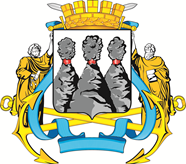 